ФЕДЕРАЛЬНАЯ СЛУЖБА ПО НАДЗОРУ В СФЕРЕ ОБРАЗОВАНИЯ И НАУКИ 
N 590МИНИСТЕРСТВО ПРОСВЕЩЕНИЯ РОССИЙСКОЙ ФЕДЕРАЦИИ 
N 219ПРИКАЗ 
от 6 мая 2019 годаОБ УТВЕРЖДЕНИИ МЕТОДОЛОГИИ И КРИТЕРИЕВ 
ОЦЕНКИ КАЧЕСТВА ОБЩЕГО ОБРАЗОВАНИЯ В ОБЩЕОБРАЗОВАТЕЛЬНЫХ 
ОРГАНИЗАЦИЯХ НА ОСНОВЕ ПРАКТИКИ МЕЖДУНАРОДНЫХ ИССЛЕДОВАНИЙ 
КАЧЕСТВА ПОДГОТОВКИ ОБУЧАЮЩИХСЯВо исполнение Указа Президента Российской Федерации от 7 мая 2018 г. N 204 "О национальных целях и стратегических задачах развития Российской Федерации на период до 2024 года" (Собрание законодательства Российской Федерации, 2018, N 20, ст. 2817; 2018, N 30, ст. 4717) и в соответствии с пунктом 1.9 федерального проекта "Современная школа" национального проекта "Образование", утвержденного протоколом от 24 декабря 2018 г. N 16 президиума Совета при Президенте Российской Федерации по стратегическому развитию и национальным проектам, приказываем:1. Утвердить Методологию и критерии оценки качества общего образования в общеобразовательных организациях на основе практики международных исследований качества подготовки обучающихся.2. Контроль за исполнением настоящего приказа возложить на Руководителя Федеральной службы по надзору в сфере образования и науки С.С. Кравцова и Министра просвещения Российской Федерации О.Ю. Васильеву в рамках своей компетенции.Руководитель 
Федеральной службы по надзору 
в сфере образования и науки 
С.С.КРАВЦОВМинистр просвещения 
Российской Федерации 
О.Ю.ВАСИЛЬЕВАУтверждены 
приказом Министерства просвещения 
Российской Федерации 
и приказом Федеральной службы 
по надзору в сфере 
образования и науки 
от 06.05.2019 N 590/219МЕТОДОЛОГИЯ И КРИТЕРИИ 
ОЦЕНКИ КАЧЕСТВА ОБЩЕГО ОБРАЗОВАНИЯ В ОБЩЕОБРАЗОВАТЕЛЬНЫХ 
ОРГАНИЗАЦИЯХ НА ОСНОВЕ ПРАКТИКИ МЕЖДУНАРОДНЫХ ИССЛЕДОВАНИЙ 
КАЧЕСТВА ПОДГОТОВКИ ОБУЧАЮЩИХСЯ1. Общие положения1.1. ВведениеКачество образования является стратегическим приоритетом для Российской Федерации. Термин "качество образования" нормативно закреплен в Законе об образовании в Российской Федерации <1>, а вхождение Российской Федерации в число 10 ведущих стран мира по качеству общего образования является одной из приоритетных целей развития Российской Федерации на ближайшие несколько лет <2>.--------------------------------<1> Федеральный закон от 29.12.2012 N 273-ФЗ (ред. от 03.08.2018) "Об образовании в Российской Федерации", статья 2, пункт 29.<2> Указ Президента РФ от 07.05.2018 N 204 (ред. от 19.07.2018) "О национальных целях и стратегических задачах развития Российской Федерации на период до 2024 года".Как и многие другие образовательные системы в мире, российское образование сталкивается с современными вызовами, обусловленными высокими темпами развития технологий. Необходимость учитывать эти вызовы и решать возникающие в этой связи проблемы является важным фактором, определяющим приоритетные направления развития российского образования как единой системы.С другой стороны, выход на новый качественный уровень невозможен без повышения эффективности решения таких "традиционных" задач образования, как регулярное обновление и модернизация федеральных государственных образовательных стандартов, обеспечение соответствия уровня подготовки обучающихся действующим стандартам, развитие таланта обучающихся, обеспечение доступности качественного образования, преодоление любых форм неравенства, обусловленных социально-экономическими, этнокультурными и другими факторами.В настоящее время в Российской Федерации сложилась система оценки качества образования на федеральном уровне, включающая целый комплекс процедур оценки качества образования и государственной итоговой аттестации. Данный комплекс процедур направлен, в первую очередь, на систематическую диагностику состояния системы общего образования для принятия своевременных мер по устранению выявленных проблем и последующей оценки эффективности принятых мер для полноценного развития системы образования. На регулярной основе в течение последних лет в Российской Федерации проводятся:- национальные исследования качества образования (НИКО);- всероссийские проверочные работы (ВПР);- единый государственный экзамен (ЕГЭ), основной государственный экзамен (ОГЭ).Единый государственный экзамен стал признанным на национальном и международном уровне инструментом объективной оценки качества подготовки выпускников школ, создав условия для формирования новой культуры оценки и мониторинга в образовании и новых подходов в области управления образованием.Существенную роль в оценке качества российского образования играют международные сравнительные исследования, результаты которых позволяют выявить особенности и проблематику в овладении рядом важных и признанных на международном уровне компетенций российскими школьниками по сравнению со школьниками других стран, что, в свою очередь, дает возможность устанавливать ориентиры совершенствования федеральных государственных образовательных стандартов и в целом ключевых направлений развития системы образования в целях повышения конкурентоспособности российских школьников.Так, например, демонстрируя традиционно высокий уровень "классической" академической подготовки, российские школьники испытывают затруднения с применением знаний в реальных или незнакомых ситуациях при решении практических задач, о чем свидетельствуют их относительно невысокие результаты в международном исследовании PISA.Вместе с тем, многолетний опыт проведения международных сравнительных исследований предоставляет ценный материал для анализа общих закономерностей в развитии образовательных систем в мире и использовании результатов такого анализа для выделения наиболее актуальных направлений повышения эффективности управления качеством образования в России, поскольку ведущие образовательные системы имеют между собой много общего. Например:- страны, являющиеся признанными лидерами в образовании, высоко ценят профессию учителя. В этих странах существует система карьерного роста и профессиональной поддержки педагога. Учитель вовлечен в непрерывную работу по развитию качества образования в своей школе, во взаимодействие с коллегами, в регулярное повышение квалификации.- в странах-лидерах международных рейтингов существует система поддержки отстающих школ. В ведущих системах оказывают адресную поддержку слабым школам, и это не всегда означает только увеличение финансирования. В качестве меры поддержки часто используется привлечение наиболее квалифицированных педагогов для работы в отстающих школах, другие меры.Результаты национальных исследований, проводимых в России, говорят о наличии серьезных проблем, связанных с уровнем профессионализма российских учителей. Например, проведенные Рособрнадзором исследования компетенций учителей русского языка, математики и литературы показали наличие проблем как в части предметной подготовки учителей, так и при выполнении ими заданий на оценку методических компетенций <3>.--------------------------------<3> Аналитические материалы по результатам исследования компетенций учителей русского языка, математики и литературы https://fioco.ru/results_tcs.Эти проблемы не могут быть решены только путем обновления системы квалификационных категорий, поскольку изменение категорий и способов аттестации само по себе не позволяет повысить уровень профессионализма. Необходимо развивать и современные формы наставничества, методической помощи учителям, имеющим проблемы. Вопрос ее организации является скорее управленческим и должен рассматриваться в общем контексте развития качества образования. Однако для принятия взвешенных и эффективных решений, касающихся совершенствования качества подготовки учителей и их работы, необходимо на регулярной основе обеспечить проведение мониторинга, позволяющего отследить изменения, которые произошли в результате принятых мер.Результаты национальных исследований качества образования <4> (далее - НИКО), проводимых в России с 2014 года, говорят о наличии неравенства в обеспечении возможностей получения качественного образования различными группами обучающихся. Так, ученики сельских школ показывают в большинстве исследований более низкие результаты, чем ученики городских школ. Также более низкие результаты показывают школы с высокой долей обучающихся, для которых русский язык не является родным. Фиксация этих проблем, с одной стороны, позволяет направить адресные усилия для их решения (что и предусматривается практически во всех мероприятиях национального проекта "Образование"), а с другой - позволяет организовать адресный мониторинг качества образования с целью оценки эффективности принимаемых мер.--------------------------------<4> Результаты НИКО https://fioco.ru/results_niko.Можно констатировать наличие проблем с математическим образованием, ключевой из которых является снижение уровня математической подготовки в основной школе <5>. Причем речь идет именно о базовой подготовке, об умении решать задачи, встречающиеся в повседневной жизни и необходимые при изучении других предметов. В 2013 году распоряжением Правительства Российской Федерации была принята Концепция развития математического образования в Российской Федерации <6>. Однако до сих пор не реализованы многие ее положения, и в рамках различных исследований обнаруживаются свидетельства того, что проблемы сохраняются и оказывают серьезное влияние на уровень подготовки школьников.--------------------------------<5> https://fioco.ru/Media/Default/Documents/NIKO/5-7 NIKO_МА_part_1pdf.<6> Распоряжение Правительства Российской Федерации от 24 декабря 2013 г. N 2506-р Об утверждении Концепции развития математического образования в Российской Федерации.По результатам НИКО по естественнонаучным предметам химия, биология, география выявлен целый спектр проблем в подготовке обучающихся. Одним из важнейших факторов неуспешности по этим предметам является уже упомянутый невысокий уровень математической грамотности. Кроме того, национальные исследования качества образования фиксируют низкий уровень умения выполнять практические задания, что соответствует выводам международного исследования PISA.Новые возможности своевременного определения степени выполнения требований федерального государственного образовательного стандарта и выявления имеющихся проблем освоения основных образовательных программ начального, основного и среднего общего образования появились в Российской Федерации с введением ежегодного мониторинга качества подготовки обучающихся посредством регулярного проведения всероссийских проверочных работ (далее - ВПР). ВПР дают возможность осуществлять регулярную диагностику качества подготовки обучающихся как на уровне общеобразовательных организаций (далее - ОО), так и на муниципальном и региональном уровнях. ВПР, которые проводятся непосредственно образовательными организациями, несут в себе некоторые функции формирующего оценивания, при котором оценка достижений обучающихся производится учителем. Данная процедура ориентирована на конкретного ученика, призвана выявить пробелы в достижении им того или иного планируемого результата образования, с тем чтобы учителю совместно с учеником восполнить выявленные дефициты с максимальной эффективностью. Особый акцент при проведении ВПР в Российской Федерации сделан на развитие у образовательных организаций культуры самооценки; работы не предполагают сравнения результатов разных обучающихся между собой, проведения сопоставления между различными образовательными организациями и регионами.Таким образом, сложившаяся в России практика проведения оценочных, диагностических, исследовательских, аттестационных и т.п. процедур в образовании позволяет осуществлять комплексную и многоплановую оценку качества подготовки обучающихся и оценку уровня профессиональной компетентности учителей. По результатам проводимых в последние несколько лет исследований выявлен целый ряд проблем российского образования. Однако в системе образования отсутствуют явно выраженные процессы, направленные на решение выявленных проблем. Результаты исследований и оценок используются недостаточно эффективно. Между тем, важной характеристикой системы оценки качества образования является ее эффективность с точки зрения управленческих механизмов. Это значит, что система образования по итогам разных оценочных процедур должна располагать механизмами, которые позволяли бы направлять усилия и ресурсы на решение проблем, выявленных в процессе проведения исследований и оценок, и осуществлять мониторинг эффективности деятельности и использования ресурсов.Кроме того, для обеспечения прорывного улучшения качества образования недостаточно оперировать средними и массовыми показателями. Помимо нацеленности на достижение высоких образовательных результатов в целом или в среднем по стране (региону, муниципалитету, ОО) система образования должна помогать обучающимся найти себя, реализоваться, быть успешными. Она должна мотивировать каждого обучающегося на максимальную вовлеченность в образовательный процесс, на достижение результатов, важных именно для него, для его развития, построения наилучшим образом подходящей ему образовательной траектории.1.2. Цели и задачи разработки и внедрения МетодологииЦелями разработки и внедрения Методологии являются:- содействие выполнению указа Президента России от 07.05.2018 N 204 (ред. от 19.07.2018) "О национальных целях и стратегических задачах развития Российской Федерации на период до 2024 года";- повышение качества общего образования в Российской Федерации;- повышение эффективности управления качеством образования в Российской Федерации;- эффективная реализация мероприятий национального проекта "Образование" <7> и федеральных проектов в его составе.--------------------------------<7> Утвержден президиумом Совета при Президенте Российской Федерации по стратегическому развитию и национальным проектам (протокол от 3 сентября 2018 г. N 10).Кроме того, с учетом имеющегося в России опыта проведения исследований и оценок качества подготовки обучающихся, основными задачами, решаемыми с помощью методологии оценки качества общего образования в общеобразовательных организациях на основе практики международных исследований качества подготовки обучающихся (далее - Методология), являются:- совершенствование и модернизация федеральных государственных образовательных стандартов и примерных основных образовательных программ начального, основного и среднего общего образования на основе анализа результатов различных процедур оценки качества образования;- развитие и совершенствование механизмов и процедур оценки качества подготовки обучающихся с учетом современных вызовов;- развитие различных форм оценки системы образования с точки зрения ее направленности на индивидуальное развитие обучающихся и повышение их конкурентоспособности;- развитие механизмов управления качеством образования,- повышение заинтересованности всех участников образовательных отношений в совершенствовании образовательной деятельности и улучшении его результатов.2. Содержательные принципы оценки качества общего образования в общеобразовательных организацияхОриентация на потребности и интересы обучающихся. Одним из основных принципов государственной политики и правового регулирования отношений в сфере образования является "обеспечение права на образование в течение всей жизни в соответствии с потребностями личности, адаптивность системы образования к уровню подготовки, особенностям развития, способностям и интересам человека" <8>.--------------------------------<8> Федеральный закон от 29.12.2012 N 273-ФЗ (ред. от 03.08.2018) "Об образовании в Российской Федерации", Статья 3.Применение Методологии должно обеспечивать учет образовательных потребностей, интересов и способностей обучающихся. Следовательно, Методология предполагает, в том числе, соотнесение результатов оценки качества образования с потребностями и способностями обучающихся, а используемые критерии качества образования будут стимулировать развитие образовательных методик, технологий и управленческих механизмов, ориентированных на наиболее полный учет организациями системы образования потребностей и интересов обучающихся, на повышение возможностей для их самореализации.Ориентация на ФГОС. Система общего образования в Российской Федерации строится на основе российских образовательных стандартов, устанавливающих, в том числе, требования к результатам освоения основной образовательной программы. "Федеральные государственные образовательные стандарты (ФГОС) ... обеспечивают государственные гарантии уровня и качества образования на основе единства обязательных требований к условиям реализации основных образовательных программ и результатам их освоения." <9> Таким образом, ФГОС направлены на формирование единого образовательного пространства в Российской Федерации, что предполагает формирование единых требований к результатам обучения всех школьников страны.--------------------------------<9> Федеральный закон от 29.12.2012 N 273-ФЗ (ред. от 03.08.2018) "Об образовании в Российской Федерации", Статья 11.В рамках разработки настоящей Методологии проведено сопоставление требований (в части объектов оценивания) различных международных сравнительных исследований (далее - МСИ) с требованиями ФГОС <10>. Результаты сопоставления в целом позволяют сделать вывод о наличии в тексте нового проекта ФГОС практически всех необходимых элементов, оцениваемых в рамках МСИ (Приложение 2). И использование инструментария МСИ будет объективно способствовать реализации ФГОС и развитию российской системы образования.--------------------------------<10> Сопоставление проводилось по тексту проектов ФГОС НОО и ООО, опубликованных по адресу https://www.preobra.ru.Однако в процессе реализации мероприятий в рамках настоящей Методологии должно проводиться регулярное обсуждение содержательных приоритетов в образовании с учетом традиций российского образования и современных вызовов с обязательным внесением новых актуальных требований во ФГОС и образовательные программы.Развитие современных инструментов оценки качества образования. Процессы совершенствования всего спектра процедур оценки качества общего образования, рассматриваемых в рамках данной Методологии, должны реализовываться с учетом мировых и внутрироссийских трендов в оценке качества образования, а также с учетом содержания и хода всех федеральных проектов в составе национального проекта "Образование". В том числе, в проводимых в Российской Федерации процедурах оценки качества образования должны найти системное отражение оценка мягких навыков (soft skills) и компьютерные формы оценки качества подготовки обучающихся. Таким образом, спектр результатов процедур оценки качества образования, рассматриваемых в рамках данной Методологии, должен регулярно и систематически меняться с течением времени.Ориентация на оценивание как подготовки обучающихся, так и образовательной деятельности. В соответствии с Законом об образовании в Российской Федерации, "качество образования - комплексная характеристика образовательной деятельности и подготовки обучающегося, выражающая степень их соответствия федеральным государственным образовательным стандартам, образовательным стандартам, федеральным государственным требованиям и (или) потребностям физического или юридического лица, в интересах которого осуществляется образовательная деятельность, в том числе степень достижения планируемых результатов образовательной программы" <11>.--------------------------------<11> Федеральный закон от 29.12.2012 N 273-ФЗ (ред. от 03.08.2018) "Об образовании в Российской Федерации", статья 2, пункт 29.Поэтому в рамках Методологии рассматривается следующие направления оценки качества образования:1) оценка культуры самооценки образовательных организаций, внедрение технологий формирующего оценивания как способа продвижения к поставленным целям обучения с учетом целей и особенностей участников образовательных отношений;2) оценка степени соответствия подготовки обучающихся требованиям ФГОС к результатам освоения образовательных программ;3) оценка степени соответствия образовательной деятельности требованиям ФГОС к условиям реализации образовательной деятельности;4) оценка степени соответствия подготовки обучающихся их потребностям, потребностям предприятий и учреждений;5) оценка степени соответствия образовательной деятельности потребностям обучающихся, потребностям организаций среднего и высшего профессионального образования, предприятий и учреждений, потенциальными будущими работниками которых являются обучающиеся в ОО.Первое из перечисленных направлений требует разработки отдельной методики формирующего оценивания и развития культуры самооценки на основе анализа существующих практик. Следующие два из перечисленных направлений являются традиционными в системе общего образования Российской Федерации. Четвертое и пятое направления требуют развития инновационных подходов в оценке качества образования, в том числе, на основе анализа широкого спектра открытых и ведомственных источников информации, а также по результатам специально проводимых опросов, исследований и т.п.Проведение ежегодного комплексного анализа данных о качестве образования. Данный принцип является важнейшей основой интеграции мероприятий, проведение которых непосредственно предусмотрено в рамках реализации национального проекта "Образование", и всего спектра мероприятий по оценке качества образования, которые проводились, проводятся и будут проводиться в Российской Федерации, в том числе, с учетом вновь вводимых процедур, связанных с развитием современных инструментов оценки качества образования.Помимо данных, которые непосредственно связаны с расчетом показателей по указанным направлениям оценки качества образования, в рамках Методологии могут рассматриваться данные, которые позволяют осуществлять мониторинг эффективности управленческих решений и мониторинг результативности решения проблем, связанных с качеством образования. Таким образом, могут рассматриваться следующие группы источников данных:Результаты мониторинговых исследований качества образования и ГИА, в том числе:- исследования на основе практики международных исследований качества подготовки обучающихся (TIMSS, PIRLS, PISA);- национальные исследования качества образования (НИКО, мониторинг формирования функциональной грамотности обучающихся <12>);--------------------------------<12> Данные предоставляются Минпросвещения России.- всероссийские проверочные работы (ВПР);- основной государственный экзамен (ОГЭ);- региональные мониторинговые исследования;- процедуры оценки качества подготовки обучающихся, связанные с развитием современных инструментов оценки качества образования и проводимые в период действия национального проекта "Образование".Данные о качестве образования из открытых и ведомственных источников, в том числе, характеризующие:- соответствие результатов образования потребностям рынка труда;- социально-экономические и этнокультурные аспекты среды расположения ОО;- характеристики условий осуществления образовательной деятельности в ОО;- характеристики системы управления образованием.Данные, собранные в ходе социологических опросов.В рамках комплексного анализа выявляются проблемы, тенденции и закономерности, оценивается эффективность принимаемых управленческих решений, выявляется позитивный управленческий опыт, формируются или корректируются критерии оценки качества образования на всех уровнях управления образованием.Ориентация на сравнительные международные исследования TIMSS, PIRLS и PISA в качестве примеров воплощения практики международных исследований качества подготовки обучающихся. Важнейшими показателями, характеризующими положение России относительно других стран по качеству общего образования, а также демонстрирующие конкурентные преимущества российских школьников, являются сравнительные международные исследования качества общего образования. Наибольшую распространенность в мире в настоящий момент получили три исследования: TIMSS, PIRLS и PISA.PIRLS (Progress in International Reading Literacy Study) - международное исследование качества чтения и понимания текста. Данное мониторинговое исследование организовано Международной ассоциацией по оценке учебных достижений IEA (International Association for the Evaluation of Educational Achievement). Целью исследования является сопоставление уровня понимания текста четвероклассниками из различных стран мира, а также выявление различий в методике обучения читательской грамотности национальных систем образования.В цикле исследования PIRLS-2011 Российская Федерация в 4 классах по читательской грамотности 2 место среди 49 участников, последнем цикле исследования PIRLS-2016 в 4 классах по читательской грамотности 1 место среди 50 участников.TIMSS (Trends in Mathematics and Science Study) - международное исследование по оценке качества математического и естественнонаучного образования. Данное исследование организовано Международной ассоциацией по оценке учебных достижений IEA (International Association for the Evaluation of Educational Achievement).Каждые четыре года (1995 г., 1999 г., 2003 г., 2007 г., 2008 г., 2011 г., 2015 г., 2019 г.) в рамках исследования TIMSS оценивается общеобразовательная подготовка учащихся 4 и 8 классов по математике и естественно-научным предметам.В последнем цикле исследования TIMSS-2015 Российская Федерация заняла в 4 классах по математике 7 место среди 49 участников, в 8 классах по математике 6 место среди 39 участников, в 4 классах по естествознанию 4 место среди 47 участников, в 8 классах по естествознанию 7 место среди 39 участников.Международная программа по оценке образовательных достижений учащихся PISA (Programme for International Student Assessment) является мониторинговым исследованием качества общего образования, которое отвечает на вопрос "Обладают ли учащиеся 15-летнего возраста, получившие обязательное общее образование, знаниями и умениями, необходимыми им для полноценного функционирования в современном обществе, т.е. для решения широкого диапазона задач в различных сферах человеческой деятельности, общения и социальных отношений?" Данная программа осуществляется Организацией Экономического Сотрудничества и Развития (OECD - Organization for Economic Cooperation and Development). Исследование проводится трехлетними циклами начиная с 2000 года.В последнем цикле исследования PISA-2015 среди 72 участников Российская Федерация заняла 32 место по естественнонаучной грамотности, 23 место по математической грамотности, 26 место по читательской грамотности.Таким образом, при расчете ключевого показателя национального проекта "Средневзвешенный результат Российской Федерации в группе международных исследований, средневзвешенное место Российской Федерации (не ниже)" в рамках Методологии используются результаты именно этих международных исследований.Среди перечисленных исследований PISA охватывает наиболее широкий спектр различных направлений подготовки обучающихся и в наибольшей степени соотносит образовательные результаты с успешностью выпускника в будущей реальной жизни. С другой стороны, именно в исследовании PISA Россия не входит в десятку стран-лидеров, показывая результаты, лишь незначительно превышающие средние показатели для стран - участниц исследования. Поэтому в рамках реализации задач федерального проекта "Современная школа", связанных с ежегодным расчетом показателя "Средневзвешенный результат Российской Федерации в группе международных исследований, средневзвешенное место Российской Федерации (не ниже)", а также проведения в субъектах Российской Федерации оценки качества общего образования на основе практики международных исследований качества подготовки обучающихся в общеобразовательных организациях Российской Федерации проводятся следующие мероприятия:1. Ежегодный мониторинг динамики показателей России в исследовании PISA. Целью данного мероприятия является оценка эффективности предпринимаемых мер по повышению результатов России в международных исследованиях.2. Однократное участие каждого региона в проведении исследования по модели PISA на представительной выборке данного региона. Целью данного мероприятия является предоставление системе образования каждого субъекта Российской Федерации дополнительных данных для анализа всех аспектов функционирования региональной системы образования с учетом необходимости повышения качества подготовки в соответствии с требованиями ФГОС, одновременно являющимися отражением ключевых требований МСИ. Анализ результативности участников из конкретного субъекта Российской Федерации в исследовании по модели PISA в сочетании с анализом всех особенностей региональной системы повышения квалификации, системы организации методической работы, системы развития таланта и других содержательных аспектов функционирования региональной системы образования дает возможность для совершенствования этой системы.Проведение исследований по модели PISA основано на технологиях и решениях проекта PISA For Schools <13>, ключевыми особенностями которого являются:--------------------------------<13> http://www.oecd.org/PISA/pisa-for-schools/.- выполнение участниками исследований заданий на компьютере, что характерно для всех последних этапов перечисленных выше МСИ и что является приоритетной перспективной задачей для реализации в процедурах государственной итоговой аттестации Российской Федерации;- возможность использования банка заданий PISA, что является важным условием анализа содержательных аспектов обучения на основе данных мониторинга, а также позволит поддержать направленность на развитие метапредметных и предметных умений, навыков и способов деятельности, заложенную в обновленном ФГОС;- возможность получения результатов в привязке к единой шкале PISA, используемой во всех исследованиях, начиная с самого первого.Последнее условие не предоставляет возможности попадания региона-участника в международный рейтинг, но обеспечивает возможность получения достаточно достоверной оценки балла по шкале PISA и проведения большой аналитической работы.3. Организационно-технологические и управленческие механизмы оценки качества общего образования в общеобразовательных организациях3.1. Организационно-технологические механизмы оценки качества общего образованияОценка качества общего образования предполагает ежегодное проведение следующих мероприятий:- проведение необходимых процедур оценки качества образования, предусмотренных настоящей Методологией;- проведение комплексного анализа качества образования как в разрезе субъектов Российской Федерации, так и в целом по Российской Федерации;- информирование всех заинтересованных сторон о результатах оценки.Основным организационно-технологическим механизмом реализации указанных мероприятий является Федеральная информационная система оценки качества образования (далее - ФИС ОКО), предусматривающая возможности:- подключения всех общеобразовательных организаций к личным кабинетам ФИС ОКО;- обмена рабочими материалами между организаторами на федеральном, региональном и муниципальном уровнях и уровне образовательной организации;- мониторинга реализации мероприятий по обмену данными со стороны федеральных, региональных и муниципальных координаторов;- интеграции результатов различных процедур оценки качества образования в единую аналитическую базу.Помимо этого в рамках реализации мероприятий по оценке качества образования будут использованы открытые ресурсы Интернет, в том числе сайты Рособрнадзора и подведомственных ему организаций, специализированные ресурсы, создаваемые для реализации конкретных мероприятий, в том числе общественных обсуждений и консультаций по тематике проекта.Кроме того, в течение последних лет в Российской Федерации в рамках проведения всероссийских проверочных работ, национальных исследований качества образования и других мероприятий сформировано сообщество региональных и муниципальных координаторов, обладающих необходимым практическим и теоретическим опытом для реализации мероприятий по оценке качества образования.3.2. Управленческие механизмы оценки качества общего образованияОценка качества общего образования строится на основе следующих управленческих принципов.Учет имеющегося российского опыта в сфере оценки качества образования. Термин "качество образования" закреплен в Законе об образовании в Российской Федерации <14>. Кроме того, в последние годы в России реализуется целый комплекс мероприятий в сфере оценки качества образования (государственная итоговая аттестация по программам основного общего и среднего общего образования, национальные исследования качества образования, всероссийские проверочные работы, исследования компетенций учителей и др.). Методология ориентирована на учет всех сложившихся в России на федеральном уровне подходов и оценочных процедур в этой сфере.--------------------------------<14> Федеральный закон от 29.12.2012 N 273-ФЗ (ред. от 03.08.2018) "Об образовании в Российской Федерации", Статья 2, п. 29.Учет приоритетных направлений развития экономики на федеральном и региональном уровнях. Методология обеспечивает учет потребностей и приоритетных направлений развития экономики России в целом, особенностей развития экономик регионов России.Учет реальной проблематики российского образования. Методология учитывает реальные проблемы российского образования, способствует формированию управленческих инструментов и механизмов, направленных на решение этих проблем, а также формированию инструментов оценки эффективности их решения.Ориентация на развитие российских механизмов управления качеством образования. Поскольку одной из целей разработки и принятия Методологии является повышение эффективности управления качеством образования в Российской Федерации, Методология ориентирована на развитие механизмов управления качеством образования на федеральном, региональном, муниципальном уровнях и на уровне ОО, направленных на реализацию ключевых приоритетов развития системы общего образования в Российской Федерации.Методология также ориентирована на выявление и распространение позитивных управленческих практик, касающихся значимых аспектов деятельности системы общего образования.Данный принцип может быть реализован только в случае регулярного участия всех заинтересованных групп пользователей в анализе, обсуждении и применении результатов проекта.Повышение мотивации участников образовательных отношений. Применение Методологии будет способствовать совершенствованию и регулярному обновлению содержания ФГОС, внедрению обновленных ФГОС, модернизации российского образования, повышению вовлеченности обучающихся и их родителей (законных представителей) в образовательный процесс, пониманию ими перспектив достижения успеха в обучении и, как следствие - повышению мотивации к обучению.Методология нацелена на стимулирование большей вовлеченности всех участников образовательных отношений и органов исполнительной власти, местного самоуправления в решение актуальных задач, связанных с модернизаций образования и повышением качества образования, и для этого она предусматривает:- соответствие содержания разных процедур оценки качества образования ФГОС;- возможность применения изложенных в Методологии подходов к оценке качества образования на всех уровнях управления образованием - от федерального до уровня общеобразовательной организации;- обеспечение активной "обратной связи" по итогам оценки качества образования, вовлечение участников образовательных отношений в обсуждение итогов оценки и выявленных проблем, а также перспектив и направлений развития;- формирование у органов исполнительной власти всех уровней актуальных целевых установок в соответствии с ключевыми принципами Методологии;- подробное и адресное информирование участников образовательных отношений, разъяснение целей, принципов, методов и других аспектов оценки качества образования.С учетом направленности Методологии на модернизацию российского образования и развитие механизмов управления качеством образования в Российской Федерации, решение конкретных проблем в российском образовании основным управленческим механизмом реализации оценки качества образования является обеспечение возможности использования результатов оценки для управления качеством образования, в том числе:- для сопоставления различных управленческих решений и выявления более эффективных механизмов управления качеством образования;- для повышения квалификации специалистов по оценке качества образования, а также привлечения в данную область новых кадров;- для оценки результативности решения проблем на основе анализа соответствующих показателей.Ежегодное общественно-профессиональное обсуждение итогов проекта. Важной частью проекта должен являться ежегодный анализ и общественно-профессиональное обсуждение его результатов, поскольку организация мероприятий в каждый следующий год должна осуществляться с учетом выводов и корректив, полученных по результатам прошедшего года. В том числе, должны обсуждаться вопросы модернизации российского образования, направлений обновления содержания ФГОС, а также приоритеты при отборе объектов для оценки качества образования. Результаты данного обсуждения могут реализовываться в том числе при совершенствовании всего спектра процедур оценки качества общего образования, рассматриваемых в рамках данной Методологии.Использование широкого спектра критериев оценки качества образования на всех уровнях управления образованием. Одним из ключевых критериев оценки качества образования в рамках национального проекта "Образование" является попадание России в десятку лучших стран мира по качеству общего образования. Количественный показатель по данному критерию "Средневзвешенный результат Российской Федерации в группе международных исследований, средневзвешенное место Российской Федерации (не ниже)" включен в число основных показателей Федерального проекта "Современная школа".Вместе с тем, в соответствии со всеми изложенными выше принципами формирование критериев оценки качества образования должно проводиться с учетом:- имеющегося российского опыта оценки качества образования;- актуальных проблем российского образования;- ориентации на развитие российских механизмов управления качеством образования;- необходимости повышения мотивации участников образовательных отношений, в том числе, путем вовлечения участников образовательных отношений в обсуждение итогов оценки и выявленных проблем, а также перспектив и направлений развития.Таким образом, в рамках настоящей Методологии предполагается, что формирование критериев оценки качества образования является частью деятельности всех участников образовательных отношений, а также органов исполнительной власти муниципального и регионального уровня, осуществляемой в целях развития механизмов управления качеством образования.При этом критерии в каждом конкретном случае должны быть сопоставлены с целями индивидуализации обучения каждого ученика, развития образовательной организации, муниципальной или региональной системы образования и обеспечивать оценку продвижения к достижению этих целей.Важным требованием к формулировке критериев является отсутствие негативных последствий для системы образования в результате применения данных критериев. Например, критерии не должны стимулировать участников образовательных отношений к искусственному завышению показателей или к внедрению управленческих решений, негативно сказывающихся на качестве или доступности образования.4. Порядок и регламенты осуществления оценки4.1. Основные мероприятия в рамках оценкиВ соответствии с изложенными выше принципами оценки качества общего образования в общеобразовательных организациях в рамках национального проекта "Образование" реализуются следующие направления оценки:- расчет ключевого показателя национального проекта "Образование" "Средневзвешенный результат Российской Федерации в группе международных исследований, средневзвешенное место Российской Федерации (не ниже)";- проведение в субъектах Российской Федерации оценки качества общего образования на основе практики международных исследований качества подготовки обучающихся в общеобразовательных организациях Российской Федерации;- комплексный анализ данных о качестве образования на уровне Российской Федерации.Ниже представлено описание каждого мероприятия.4.2. Расчет ключевого показателя национального проекта "Образование" "Средневзвешенный результат Российской Федерации в группе международных исследований, средневзвешенное место Российской Федерации (не ниже)"4.2.1. Формула расчета показателяОдним из ключевых показателей национального проекта "Образование" является "Средневзвешенный результат Российской Федерации в группе международных исследований, средневзвешенное место Российской Федерации (не ниже)".При использовании средневзвешенного показателя учитываются все наиболее распространенные международные исследования, относящиеся к оценке уровня общеобразовательной подготовки обучающихся: PIRLS (Международное исследование качества чтения и понимания текста), TIMSS (Международное исследование качества математического и естественнонаучного образования), PISA (Международная программа по оценке достижений учащихся). Краткие сведения об исследованиях приведены ниже.Данные исследования направлены на оценку уровня подготовки обучающихся различного возраста и по различным аспектам. Кроме того, результаты России в этих исследованиях существенно различаются. Так, в исследовании качества чтения и понимания текста российские четвероклассники занимают 1 место, а в аналогичном исследовании PISA по читательской грамотности 15-летние граждане России занимают только 26 место. Различаются также и результаты, полученные российскими участниками схожего возраста в разных исследованиях. Например, в исследовании TIMSS по качеству математического образования российские восьмиклассники занимают 6 место, а в исследовании PISA по математической грамотности 15-летние граждане, среди которых также существенная доля восьмиклассников, занимают только 23 место, уступая многим из тех стран, результаты которых ниже России в исследовании TIMSS.Показатель рассчитывается по формуле: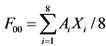 где:F00 - Средневзвешенный результат Российской Федерации в группе международных исследованийXi - место Российской Федерации в i-ом исследовании:X1: PIRLS (4 класс) по качеству чтения и понимания текстаX2: TIMSS (4 класс) по математическому направлениюX3: TIMSS (4 класс) по естественно-научному направлениюX4: TIMSS (8 класс) по математическому направлениюX5: TIMSS (8 класс) по естественно-научному направлениюX6: PISA по направлению читательская грамотностьX7: PISA по направлению математическая грамотностьX8: PISA по направлению естественнонаучная грамотностьAi - весовой коэффициент.Ai = 1 + 0,067 · (Xmax - Xi) / Xi, где Xmax - максимальное из значений XiПри построении средневзвешенного показателя используются весовые коэффициенты, которые учитывают различия в результатах России, полученных в разных исследованиях, и, тем самым, создают дополнительную мотивацию к одновременному повышению результатов и их выравниванию. Такой учет обеспечивается за счет использования весового коэффициента Ai, отличается от 1 на слагаемое, пропорциональное относительной разнице между местом Xi Российской Федерации в i-ом исследовании и максимальным местом Xmax России среди всех рассматриваемых исследований. Чем меньше различия между местами, занимаемыми Россией в разных исследованиях, тем ближе значения весовых коэффициентов к 1.Влияние указанного фактора не должно быть определяющим при вычислении значения итогового показателя, поэтому в расчетах применен понижающий коэффициент, значение которого выбрано таким образом, чтобы при величине относительной разницы (Xmax - Xi) / Xi, равной 30, весовой коэффициент был равен 2. Таким образом, коэффициент пропорциональности в итоговой формуле: (3 - 1) / 30  0,067.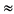 На текущий момент значение Xmax равно 32 - место России в исследовании PISA по естественнонаучной грамотности.Расчет текущего значения показателя (на декабрь 2018 г.) представлен в таблице ниже.Таблица. Расчет текущего значения показателя4.2.2. Источники данных для расчета показателейИсточниками данных для расчета показателя являются результаты следующих процедур:1. Результаты последних проведенных международных сравнительных исследований PISA, TIMSS, PIRLS соответственно.2. Результаты специально организованных по модели PISA процедур оценки качества подготовки обучающихся (далее - Общероссийская оценка по модели PISA).При этом общероссийская оценка по модели PISA проводится только в те годы, когда не проводится основное исследование PISA. Сроки проведения процедур представлены ниже в таблице.Таблица. Сроки проведения процедур оценкиКаждое из международных исследований PISA, TIMSS, PIRLS проводится по регламенту, устанавливаемому международными организациями (для PISA - ОЭСР, для TIMSS и PIRLS - IEA (Международная ассоциация по оценке образовательных достижений)). Проведение каждого из данных исследований длится в течение ряда лет и включает этапы сбора данных, формирования выборки участников, апробации, проведения оценочных процедур, обработки и анализа результатов.Одним из результатов проведения каждого международного исследования является формирование рейтинга, в котором указывается место или вероятный диапазон мест каждой участвующей страны. В результате проведения общероссийской оценки по модели PISA подсчитывается средний балл страны, который можно сопоставить с баллами других стран, которые принимали участие в предыдущем цикле исследования.Интегральным результатом исследований является модернизация российского образования на основе внедрения ФГОС.4.2.3. Расчет необходимых величин по годамДля расчета показателя ежегодно должны быть рассчитаны величины X1, X2, ... X8. Параметры расчета этих величин по годам представлены ниже. Величины, относящиеся к каждому отдельному исследованию - PISA, TIMSS, PIRLS - представлены в отдельной таблице.Таблица. Расчет величины X1 (место России в исследовании PIRLS) по годамТаблица. Расчет величин X2, X3, X4, X5 (места России в исследовании TIMSS) по годамТаблица. Расчет величин X6, X7, X8 (места России в исследовании PISA) по годам--------------------------------<15> Исследование PISA-2018 проводится вне рамок национального проекта "Образование", однако его результаты используются для корректировки стартовых значений показателя. Кроме того, на основе сопоставления результатов PISA-2018 и оценки по модели PISA в 2019 году настоящая методика расчета показателя может быть скорректирована.Таким образом, итоговый показатель "Средневзвешенный результат Российской Федерации в группе международных исследований, средневзвешенное место Российской Федерации (не ниже)" может быть рассчитан в следующие сроки.Таблица. Сроки расчета итогового показателя по годам4.3. Проведение в субъектах Российской Федерации оценки качества общего образования на основе практики международных исследований качества подготовки обучающихся в общеобразовательных организациях Российской ФедерацииВ соответствии с паспортом национального проекта "Образование", в субъектах Российской Федерации должна быть проведена оценка качества общего образования на основе практики международных исследований качества подготовки обучающихся.При этом оценка должна проводиться на основе ФГОС в соответствии с Методологией и критериями на основе опыта проведения массовых оценочных процедур в Российской Федерации и с учетом практики международных сравнительных исследований качества образования.Общая схема проведения в субъектах Российской Федерации оценки качества общего образования с учетом практики международных исследований качества подготовки обучающихся включает следующие этапы:- оценку качества общего образования в каждом субъекте Российской Федерации по модели PISA (далее - региональные оценки по модели PISA); регламент осуществления региональных оценок по модели PISA представлен в п. 4.5;- проведение социологических опросов в субъектах Российской Федерации, направленных на оценку удовлетворенности качеством образования участников образовательных отношений, а также на оценку востребованности результатов образования (регламент проведения социологических опросов представлен в п. 4.6);- обучение специалистов в субъектах Российской Федерации, участвующих в реализации мероприятий по оценке качества образования в рамках настоящей Методологии;- ежегодный комплексный анализ данных о качестве общего образования в каждом субъекте Российской Федерации на основе результатов мероприятий, реализуемых в рамках национального проекта "Образование", а также на основе результатов всех мероприятий федерального уровня в сфере оценки качества общего образования (порядок проведения анализа представлен в п. 5);- ежегодное общественно-профессиональное обсуждение результатов оценки и результатов комплексного анализа данных о качестве общего образования, включая обсуждение вопросов развития современных инструментов оценки качества образования;- использование результатов оценки и анализа различными целевыми группами для совершенствования системы образования на всех уровнях.4.4. Регламент осуществления общероссийской оценки по модели PISAОбщероссийская оценка по модели PISA основана на использовании технологий и решений проекта PISA For Schools, реализуемого Организацией экономического сотрудничества и развития (далее - ОЭСР). Основная идея проекта состоит в применении измерительных материалов и шкал оценивания PISA для оценки отдельных школ или групп школ.ВыборкаОбщероссийская оценка по модели PISA осуществляется на выборке участников. Выборка составляется специалистами ОЭСР и включает ориентировочно не менее 200 образовательных организаций общего образования и среднего профессионального образования не менее чем из 40 субъектов Российской Федерации.Сроки проведения процедуры оценкиОбщероссийская оценка по модели PISA проводится в октябре или ноябре расчетного года.Измерительные материалыИзмерительные материалы разрабатываются специалистами ОЭСР при экспертном участии представителей России. Перевод и адаптация материалов осуществляются экспертами-представителями Российской Федерации, верификация материалов осуществляется специалистами ОЭСР. Дополнительно может быть проведена экспертиза разработанных материалов на предмет соответствия требованиям ФГОС.Процедура и технологииОценка проводится на компьютерах. В оценке принимают участие все обучающиеся образовательной организации, попавшей в выборку, чей возраст на момент тестирования составляет от 15 лет и 3 месяцев до 16 лет и 2 месяцев (с 7-го класса). Для проведения процедуры должны быть обеспечены технические условия, включая необходимое количество компьютеров для одновременной посадки всех отобранных участников. Возможно проведение в несколько сессий.В процессе проведения процедур оценки в аудитории присутствуют не менее 2 наблюдателей, один - от субъекта Российской Федерации, один - согласованный с Рособрнадзором. Управление ходом процедуры исследования в аудитории осуществляет организатор. Выполненные участниками исследования задания оцениваются российскими экспертами. Наблюдатели, организаторы и эксперты проходят отбор и обучение.Расчет величин X6, X7, X8Поскольку общероссийская оценка по модели PISA проводится только в России, то в год проведения этой процедуры не возникает новый рейтинг стран. Баллы, полученные на выборке участников, позволяют лишь оценить положение России по отношению к другим странам в рамках существующего рейтинга стран. Таким образом, величины X6, X7, X8, рассчитанные по результатам общероссийской оценки по модели PISA, являются вероятными оценками места России в случае, если бы основное исследование PISA проводилось в это же время.Срок расчета указанных величин - 1 квартал года, следующего за годом проведения общероссийской оценки по модели PISA.Сбор данных и аналитикаВ процессе проведения общероссийской оценки по модели PISA осуществляется сбор данных, на основании которых проводится анализ. Целями анализа является установление качества реализации ФГОС и выявление факторов, обуславливающих получение более высоких результатов оценки.4.5. Регламент осуществления региональных оценок по модели PISAУчастие субъектов Российской Федерации в региональных оценках по модели PISAДля соблюдения графика участия субъектов Российской Федерации в оценке, определяемого национальным проектом, целесообразно ежегодно проводить Региональные оценки по модели PISA в 14 - 15 субъектах Российской Федерации. Количество субъектов по годам представлено в таблице.Разбиение субъектов на группы для участия в проекте по годам осуществляется на основании трех принципов:1. Равномерность распределения количества обучающихся по группам. Данное условие обеспечивается за счет равномерного распределения количества обучающихся в 8 классах и количества обучающихся в 9 классах общеобразовательных организаций между группами - в каждой группе субъектов Российской Федерации указанное количество составляет от 230 000 до 250 000 человек.2. Представительство всех федеральных округов в каждой группе.3. Представительство в каждой группе субъектов с различным соотношением сельских и городских школ.Списки групп представлены в Приложении 1.Региональные оценки по модели PISA реализуются на основе решения PISA For Schools, предлагаемого ОЭСР.ВыборкаЕжегодно процедуры региональных оценок по модели PISA проводятся на выборках в 14 - 15 субъектах Российской Федерации. Выборка участников внутри каждого субъекта является репрезентативной по субъекту. Выборки составляются специалистами ОЭСР и включают ориентировочно от 75 до 150 образовательных организаций общего образования и среднего профессионального образования в каждом из 14 субъектов Российской Федерации.В выборку региональных оценок по модели PISA не включаются образовательные организации, участвующие в выборке общероссийской оценки по модели PISA.Сроки проведения процедуры оценкиРегиональные оценки по модели PISA проводятся в октябре или ноябре расчетного года.Измерительные материалыИзмерительные материалы разрабатываются специалистами ОЭСР при экспертном участии представителей России. Перевод и адаптация материалов с учетом ФГОС осуществляются экспертами-представителями Российской Федерации, верификация материалов осуществляется специалистами ОЭСР. Дополнительно может быть проведена экспертиза разработанных материалов на предмет соответствия требованиям ФГОС.Процедура и технологииОценка проводится на компьютерах. В оценке принимают участие все обучающиеся образовательной организации, попавшей в выборку, чей возраст на момент тестирования составляет от 15 лет и 3 месяцев до 16 лет и 2 месяцев (с 7-го класса). Для проведения процедуры оценки должны быть обеспечены технические условия, включая необходимое количество компьютеров для одновременной посадки всех участников. Возможно проведение процедур оценки в несколько сессий.В процессе проведения процедур оценки в аудитории присутствуют не менее 2 наблюдателей, один - от субъекта Российской Федерации, один - согласованный с Рособрнадзором. Выполненные участниками исследования задания оцениваются российскими экспертами. Организаторы и эксперты проходят отбор и обучение.Срок расчета результатов оценки и внесения их в ФИС ОКО - 1-й квартал года, следующего за годом проведения региональной оценки по модели PISA в соответствующем субъекте Российской Федерации.Сбор данных и аналитикаВ процессе проведения региональных оценок по модели PISA осуществляется сбор контекстных данных, на основании которого по результатам оценки проводится анализ. Целями анализа является выявление факторов, обуславливающих получение более высоких результатов оценки.4.6. Регламент осуществления социологических опросов в субъектах Российской ФедерацииУчастие субъектов Российской Федерации в социологических опросахСубъекты Российской Федерации участвуют в социологическом опросах оценки удовлетворенности качеством образования одновременно с участием в региональных оценках по модели PISA.Объектами социологического опроса выступают 3 категории респондентов:- обучающиеся в общеобразовательных организациях;- родители (законные представители) обучающихся общеобразовательных организаций;- руководители и педагогические работники общеобразовательных организаций.Предмет исследования - вовлеченность обучающихся в образовательный процесс, удовлетворенность качеством общего образования, востребованность результатов общего образования.Цель и задачи опросовОпрос направлен на оценку вовлеченности обучающихся в образовательный процесс, удовлетворенности участников образовательных отношений качеством образования, на оценку востребованности результатов образования, а также на выявление факторов, определяющих степень удовлетворенности и востребованности общего образования.ВыборкаЕжегодно социологические опросы проводятся на репрезентативных выборках в 14 - 15 субъектах Российской Федерации согласно перечню, представленному в Приложении 1.ИнструментарийСоциологические опросы в субъектах Российской Федерации проводятся с помощью анкетирования. В рамках разработки инструментария проводятся глубинные исследования методом фокус-групп или интервьюирования, направленные на учет, в том числе, специфики субъектов Российской Федерации, попавших в выборку. Подготовленная анкета подлежит апробации.Основные этапы и сроки проведения опросовСбор эмпирических данных осуществляется в сентябре и октябре расчетного года. Анализ эмпирических данных, подготовка отчета - ноябрь - декабрь расчетного года.Процедура и технологииМетод сбора данных - анкетирование, раздаточное (бумажное) или онлайн (посредством компьютера).5. Порядок осуществления анализа и использования результатов оценкиКомплексный анализ результатов оценки качества общего образования осуществляется ежегодно на основании данных, полученных в результате проведения мероприятий по оценке качества общего образования в рамках национального проекта "Образование", других федеральных процедур оценки качества образования, а также государственных итоговых аттестаций.По итогам комплексного анализа составляется аналитический отчет, который должен включать разделы:- общие результаты процедур оценки качества образования в целом по Российской Федерации, а также в разрезе регионов или групп регионов (при наличии возможности), в том числе:-- результаты основного государственного экзамена;-- результаты всероссийских проверочных работ;-- результаты национальных исследований качества образования;-- результаты международных сравнительных исследований качества общего образования;-- результаты иных процедур оценки качества образования, проводимых на федеральном уровне;-- результаты общероссийской оценки по модели PISA;-- результаты региональных оценок по модели PISA.- описание тенденций в области качества образования, в том числе с учетом результатов процедур оценки качества образования прошлых лет;- описание зон риска в области качества образования в России, в субъектах Российской Федерации;- описание связей между результатами оценочных процедур, результатами социологических опросов, реализуемых в рамках национального проекта "Образование", контекстными данными по общеобразовательным организациям и сведениями, характеризующими особенности организации работы органов исполнительной власти регионального уровня, осуществляющих управление в сфере образования;- методические рекомендации по совершенствованию системы образования федерального или регионального уровней.Результаты оценки и анализа могут быть использованы несколькими целевыми группами. Описание групп и модели использования результатов представлены в таблице ниже.Таблица. Целевые группы и организационные формы использования результатов оценки и анализа в рамках реализации положений Методологии6. Порядок информирования всех заинтересованных сторон о результатах оценкиВ рамках мероприятий об оценке качества общего образования реализуется следующий порядок информирования заинтересованных сторон:- информирование граждан, в том числе обучающихся и их родителей (законных представителей), посредством размещения актуальной информации на сайтах Рособрнадзора и подведомственных ему организаций, публикаций в прессе, проведения пресс-конференции по итогам каждого календарного года;- информирование образовательных организаций - участниц мероприятий по оценке качества образования о конкретных промежуточных и итоговых результатах оценки посредством передачи информации через личные кабинеты этих образовательных организаций в ФИС ОКО;- информирование органов исполнительной власти, осуществляющих управление в сфере образования, посредством размещения соответствующих информационных материалов в личных кабинетах в ФИС ОКО;- общественно-профессиональное обсуждение хода и результатов проекта, в том числе, в Общественном совете Рособрнадзора, в Общественной палате, на конференциях и т.п.7. Приложения7.1 Приложение 1. Разбиение субъектов Российской Федерации на группы для участия в ежегодном проведении региональных оценок по модели PISA7.2 Приложение 2. Сопоставление требований ФГОС и МСИОриентация на Федеральные государственные образовательные стандартыСистема общего образования в Российской Федерации строится на основе российских образовательных стандартов, устанавливающих, в том числе, требования к результатам освоения основной образовательной программы. "Федеральные государственные образовательные стандарты (ФГОС) ... обеспечивают государственные гарантии уровня и качества образования на основе единства обязательных требований к условиям реализации основных образовательных программ и результатам их освоения." <1> Таким образом, ФГОС направлены на формирование единого образовательного пространства в Российской Федерации, что предполагает формирование единых требований к результатам обучения всех школьников страны.--------------------------------<1> Федеральный закон от 29.12.2012 N 273-ФЗ (ред. от 03.08.2018) "Об образовании в Российской Федерации", Статья 11Для формирования системы оценки качества российского образования на основе практики международных исследований качества подготовки обучающихся был проведен анализ ФГОС с целью сопоставления их со стандартами (в части объектов оценивания) различных международных сравнительных исследований (МСИ).Сопоставление Федерального государственного образовательного стандарта основного общего образования (в части объектов оценивания) с требованиями Международной программы по оценке образовательных достижений учащихся (PISA)Международная программа по оценке образовательных достижений учащихся PISA (Programme for International Student Assessment) - это международное сопоставительное исследование качества образования, в рамках которого оцениваются знания и навыки учащихся школ в возрасте 15-ти лет. Оценка навыков учащихся в рамках исследования PISA проводится по трем основным направлениям: читательская, математическая и естественнонаучная грамотность.Задания для оценивания каждого из трех направлений исследования PISA разрабатываются на основе концептуальной рамки исследования каждого из направлений. С полным содержанием концептуальных рамок исследования PISA по читательской, математической и естественнонаучной грамотности можно ознакомиться на официальном сайте Организации экономического сотрудничества <2>.--------------------------------<2> Организация экономического сотрудничества и развития. Официальный сайт. URL: http://www.oecd.org/publications/pisa-2015-assessment-and-analytical-framework-9789264281820-en.htm (дата обращения: 20.03.2019).Была проведена работа по сравнительному анализу концептуальных рамок исследования PISA по читательской, математической и естественнонаучной грамотности и нового проекта Федерального государственного образовательного стандарта основного общего образования <3>, который размещен на ресурсе https://www.preobra.ru для обеспечения широкого доступа профессионального сообщества и общественности к обсуждению данного проекта.--------------------------------<3> URL: https://www.preobra.ru/fgosooo19 (дата обращения: 1.04.2019)Сравнительный анализ концептуальной рамки исследования PISA по читательской грамотности и Федерального государственного образовательного стандарта основного общего образования представлен в таблице N 1 "Читательская грамотность в исследовании PISA-2015".Сравнительный анализ концептуальной рамки исследования PISA по математической грамотности и Федерального государственного образовательного стандарта основного общего образования представлен в таблице N 2 "Математическая грамотность в исследовании PISA-2015".Сравнительный анализ концептуальной рамки исследования PISA по естественнонаучной грамотности и Федерального государственного образовательного стандарта основного общего образования представлен в таблице N 3 "Естественнонаучная грамотность в исследовании PISA-2015".Таблица 1. Читательская грамотность в исследовании PISA-2015ИсследованиеНаправлениеXiAiAiXiPISA 2015Математическая грамотность231,023,6PISA 2015Читательская грамотность261,026,4PISA 2015Естественнонаучная грамотность321,032,0TIMSS 2015Математика 471,28,7TIMSS 2015Естествознание 441,55,9TIMSS 2015Математика 861,37,7TIMSS 2015Естествознание 871,28,7PIRLS 2016Читательская грамотность13,13,1Среднее13,2514,5ГодПроводимые процедуры2019TIMSS 20192019Общероссийская оценка по модели PISA 20192020Общероссийская оценка по модели PISA 20202021PISA 20212021PIRLS 20212022Общероссийская оценка по модели PISA 20222023TIMSS 20232023Общероссийская оценка по модели PISA 20232024PISA 2024Расчетный годИсточник данных (процедура)Срок проведения процедурыСрок расчета величины X12019PIRLS 2016Апрель 2016 г.Декабрь 2017 г.2020PIRLS 2016Апрель 2016 г.Декабрь 2017 г.2021PIRLS 2016Апрель 2016 г.Декабрь 2017 г.2022PIRLS 2021Апрель 2021 г.Декабрь 2022 г.2023PIRLS 2021Апрель 2021 г.Декабрь 2022 г.2024PIRLS 2021Апрель 2021 г.Декабрь 2022 г.Расчетный годИсточник данных (процедура)Срок проведения процедурыСрок расчета величин X2, X3, X4, X52019TIMSS 2015Апрель 2015 г.Декабрь 2016 г.2020TIMSS 2019Апрель 2019 г.Декабрь 2020 г.2021TIMSS 2019Апрель 2019 г.Декабрь 2020 г.2022TIMSS 2019Апрель 2019 г.Декабрь 2020 г.2023TIMSS 2019Апрель 2019 г.Декабрь 2020 г.2024TIMSS 2023Апрель 2023 г.Декабрь 2024 г.Расчетный годИсточник данных (процедура)Срок проведения процедурыСрок расчета величин X6, X7, X82019PISA 2018 <15>Апрель 2018 г.Декабрь 2019 г.2020Общероссийская оценка по модели PISAОктябрь - ноябрь 2019 г.1 квартал 2020 г.2021Общероссийская оценка по модели PISAОктябрь 2020 г.1 квартал 2021 г.2022PISA 2021Апрель 2021 г.Декабрь 2022 г.2023Общероссийская оценка по модели PISAОктябрь 2022 г.1 квартал 2023 г.2024Общероссийская оценка по модели PISAОктябрь 2023 г.1 квартал 2024 г.Расчетный годСроки расчета величин X1, X2, ... X8Сроки расчета величин X1, X2, ... X8Срок расчета итогового показателяРасчетный годГруппа величинСрок расчетаСрок расчета итогового показателя2019X1 (PIRLS)Декабрь 2017 г.Декабрь 2019 г.2019X2, X3, X4, X5 (TIMSS)Декабрь 2016 г.Декабрь 2019 г.2019X6, X7, X8 (PISA)Декабрь 2019 г.Декабрь 2019 г.2020X1 (PIRLS)Декабрь 2017 г.Декабрь 2020 г.2020X2, X3, X4, X5 (TIMSS)Декабрь 2020 г.Декабрь 2020 г.2020X6, X7, X8 (PISA)1 квартал 2020 г.Декабрь 2020 г.2021X1 (PIRLS)Декабрь 2017 г.Декабрь 2021 г.2021X2, X3, X4, X5 (TIMSS)Декабрь 2020 г.Декабрь 2021 г.2021X6, X7, X8 (PISA)1 квартал 2021 г.Декабрь 2021 г.2022X1 (PIRLS)Декабрь 2022 г.Декабрь 2022 г.2022X2, X3, X4, X5 (TIMSS)Декабрь 2020 г.Декабрь 2022 г.2022X6, X7, X8 (PISA)Декабрь 2022 г.Декабрь 2022 г.2023X1 (PIRLS)Декабрь 2022 г.Декабрь 2023 г.2023X2, X3, X4, X5 (TIMSS)Декабрь 2020 г.Декабрь 2023 г.2023X6, X7, X8 (PISA)1 квартал 2023 г.Декабрь 2023 г.2024X1 (PIRLS)Декабрь 2022 г.Декабрь 2024 г.2024X2, X3, X4, X5 (TIMSS)Декабрь 2024 г.Декабрь 2024 г.2024X6, X7, X8 (PISA)1 квартал 2024 г.Декабрь 2024 г.Расчетный годКоличество субъектов-участников Региональных оценок по модели PISA201914202014202114202214202314202415Целевая группаЦели использования результатов оценки и анализаОрганизационные формы использования результатов оценки и анализаФедеральные органы исполнительной властиРазвитие системы образования Российской Федерации, решение задач, связанных с реализацией национального проекта "Образование"Корректировка нормативных документов, запуск целевых проектов для решения выявленных проблем, формирование или корректировка критериев оценки качества образования на федеральном уровнеОрганы исполнительной власти субъектов Российской Федерации, органы местного самоуправленияФормирования и развитие механизмов управления качеством образования на региональном и муниципальном уровнеКорректировка программ развития образования, модернизация критериев и целевых показателей развития образования на региональном и муниципальном уровнеОрганизации, осуществляющие повышение квалификации педагоговПовышение эффективности системы повышения квалификацииСовершенствование программ повышения квалификации работников организаций общего образованияОбразовательные организации общего образованияСовершенствование управления образовательной деятельностьюИзучение и применение рекомендаций, содержащихся в аналитических отчетах, формирование или корректировка критериев оценки качества образования в образовательной организацииОбучающиеся, их родителями (законные представители)Принятие обоснованных решений о выборе образовательной траекторииИзучение и применение рекомендаций, содержащихся в аналитических отчетахОбщественные организации и аналитические агентства, осуществляющие взаимодействие с образовательными организациями, экспертным сообществомРеализация экспертно-аналитических и информационных проектов в сфере образованияЭкспертиза и обсуждение в профессиональном сообществе результатов проекта, формирование и реализация актуального перечня экспертно-аналитических и информационных проектовСредства массовой информацииФормирование объективной картины о состоянии системы общего образования, ключевых тенденциях, преодолеваемых проблемах и фактических объективных результатахИспользование аналитических материалов при подготовке публикацийГодNКод регионаРегионФедеральный округ2019114Республика Саха (Якутия)ДВФО201923Республика БурятияДВФО2019364Саратовская областьПФО2019473Ульяновская областьПФО2019535Вологодская областьСЗФО201967Кабардино-Балкарская РеспубликаСКФО2019726Ставропольский крайСКФО2019838Иркутская областьСФО2019970Томская областьСФО20191089Ямало-Ненецкий автономный округУФО20191137Ивановская областьЦФО20191248Липецкая областьЦФО20191332Брянская областьЦФО20191423Краснодарский крайЮФО2020165Сахалинская областьДВФО2020252Нижегородская областьПФО2020321Чувашская РеспубликаПФО2020478г. Санкт-ПетербургСЗФО2020511Республика КомиСЗФО202066Республика ИнгушетияСКФО2020755Омская областьСФО2020817Республика ТываСФО2020974Челябинская областьУФО20201033Владимирская областьЦФО20201171Тульская областьЦФО20201236Воронежская областьЦФО20201334Волгоградская областьЮФО2020148Республика КалмыкияЮФО2021128Амурская областьДВФО2021259Пермский крайПФО2021343Кировская областьПФО2021418Удмуртская РеспубликаПФО2021512Республика Марий ЭлПФО2021651Мурманская областьСЗФО202175Республика ДагестанСКФО2021824Красноярский крайСФО2021954Новосибирская областьСФО2021104Республика АлтайСФО20211166Свердловская областьУФО20211240Калужская областьЦФО20211357Орловская областьЦФО2021141Республика АдыгеяЮФО2022149Магаданская областьДВФО2022287Чукотский автономный округДВФО2022356Оренбургская областьПФО2022413Республика МордовияПФО2022553Новгородская областьСЗФО2022629Архангельская областьСЗФО2022760Псковская областьСЗФО202289Карачаево-Черкесская РеспубликаСКФО2022919Республика ХакасияСФО20221086Ханты-Мансийский автономный округУФО20221177г. МоскваЦФО20221244Костромская областьЦФО20221361Ростовская областьЮФО20221482Республика КрымЮФО2023141Камчатский крайДВФО2023227Хабаровский крайДВФО2023379Еврейская автономная областьДВФО2023416Республика ТатарстанПФО2023558Пензенская областьПФО2023639Калининградская областьСЗФО2023715Республика Северная Осетия - АланияСКФО2023822Алтайский крайСФО2023945Курганская областьУФО20231050Московская областьЦФО20231176Ярославская областьЦФО20231267Смоленская областьЦФО20231331Белгородская областьЦФО20231430Астраханская областьЮФО2024125Приморский крайДВФО2024275Забайкальский крайДВФО2024363Самарская областьПФО202442Республика БашкортостанПФО2024547Ленинградская областьСЗФО2024610Республика КарелияСЗФО2024783Ненецкий автономный округСЗФО2024820Чеченская РеспубликаСКФО2024942Кемеровская областьСФО20241072Тюменская областьУФО20241168Тамбовская областьЦФО20241262Рязанская областьЦФО20241369Тверская областьЦФО20241446Курская областьЦФО20241592г. СевастопольЮФОФормулировкаПереводПредметная область и формулировка ФГОСВ таблице используются следующие сокращения:РУ - русский языкЛИ - литератураИС - историяИЯ - иностранный языкМА - математикаОБ - обществознаниеОпределение читательской грамотностиReading literacy is understanding, using, reflecting on and engaging with written texts, in order to achieve one's goals, develop one's knowledge and potential, and participate in society.Читательская грамотность - способность человека понимать и использовать письменные тексты, размышлять о них и заниматься чтением для того, чтобы достигать своих целей, расширять свои знания и возможности, участвовать в жизни общества.38. Метапредметные результаты освоения основной образовательной программы основного общего образования должны отражать:1) овладение познавательными универсальными учебными действиями:...осуществлять анализ требуемого содержания, представленного в письменном источнике, диалоге, дискуссии, различать его фактическую и оценочную составляющую;The PISA reading literacy assessment is built on three major task characteristics:- situation, which refers to the range of broad contexts or purposes;- text, which refers to the range of material that is read;-aspect, which refers to the cognitive approach that determines how readers engage with a text.Оценивание читательской грамотности в исследовании PISA строится на трех главных характеристиках (составляющих):- ситуации - разнообразные цели чтения и контексты;- текст - разнообразные материалы для чтения;- умения (аспекты) - когнитивные подходы, которые определяют способы работы с текстом.3) овладение коммуникативными универсальными учебными действиями:...владеть смысловым чтением текстов разного вида, жанра, стиля с целью решения различных учебных задач, для удовлетворения познавательных запросов и интересов - определять тему, главную идею текста, цель его создания; различать основную и дополнительную информацию, устанавливать логические связи и отношения, представленные в тексте; выявлять детали, важные для раскрытия основной идеи, содержания текста;...осуществлять логические операции по установлению родовидовых отношений, ограничению понятия, группировке понятий по объему и содержанию, перехода от видовых признаков к родовому понятию, от понятия с меньшим объемом к понятию с большим объемом;выделять и структурировать признаки объектов (явлений) по заданным существенным основаниям; устанавливать существенный признак классификации, основания для сравнения; критерии проводимого анализа;распознавать ложные и истинные суждения, делать умозаключения по аналогии; приводить аргументы, подтверждающие собственное обобщение, вывод с учетом существующих точек зрения;Читательские умения(аспекты)Читательские умения(аспекты)Читательские умения(аспекты)Читательские умения(аспекты)В исследовании PISA-2015 различают три группы читательских умений (аспектов), соответствующих разным задачам и способам их решения (стратегиям), которые использует читатель для того, чтобы проложить собственный путь по тексту и между текстами. Выделяют следующие три группы: 1. найти и извлечь (сообщение или информацию); 2. интегрировать и интерпретировать (сообщение); 3. осмыслить и оценить (сообщение).38. Метапредметные результаты освоения основной образовательной программы основного общего образования должны отражать:...4) овладение навыками работы с информацией:самостоятельно формулировать основания для извлечения информации из источника (текстового, иллюстративного, графического), учитывая характер полученного задания;характеризовать, оценивать источник в соответствии с задачей информационного поиска; находить требуемый источник с помощью электронного каталога и поисковых систем Интернета; сопоставлять информацию, полученную из разных источников;выбирать, анализировать, ранжировать, систематизировать и интерпретировать информацию различного вида, давать оценку ее соответствия цели информационного поиска;распознавать достоверную и недостоверную информацию: реализовывать предложенный учителем способ проверки достоверности информации; определять несложную противоречивую информацию, самостоятельно находить способы ее проверки;подбирать иллюстративную, графическую и текстовую информацию в соответствии с поставленной учебной задачей;...В исследовании PISA-2015 различают три группы читательских умений (аспектов), соответствующих разным задачам и способам их решения (стратегиям), которые использует читатель для того, чтобы проложить собственный путь по тексту и между текстами. Выделяют следующие три группы: 1. найти и извлечь (сообщение или информацию); 2. интегрировать и интерпретировать (сообщение); 3. осмыслить и оценить (сообщение).38. Метапредметные результаты освоения основной образовательной программы основного общего образования должны отражать:...4) овладение навыками работы с информацией:самостоятельно формулировать основания для извлечения информации из источника (текстового, иллюстративного, графического), учитывая характер полученного задания;характеризовать, оценивать источник в соответствии с задачей информационного поиска; находить требуемый источник с помощью электронного каталога и поисковых систем Интернета; сопоставлять информацию, полученную из разных источников;выбирать, анализировать, ранжировать, систематизировать и интерпретировать информацию различного вида, давать оценку ее соответствия цели информационного поиска;распознавать достоверную и недостоверную информацию: реализовывать предложенный учителем способ проверки достоверности информации; определять несложную противоречивую информацию, самостоятельно находить способы ее проверки;подбирать иллюстративную, графическую и текстовую информацию в соответствии с поставленной учебной задачей;...В исследовании PISA-2015 различают три группы читательских умений (аспектов), соответствующих разным задачам и способам их решения (стратегиям), которые использует читатель для того, чтобы проложить собственный путь по тексту и между текстами. Выделяют следующие три группы: 1. найти и извлечь (сообщение или информацию); 2. интегрировать и интерпретировать (сообщение); 3. осмыслить и оценить (сообщение).38. Метапредметные результаты освоения основной образовательной программы основного общего образования должны отражать:...4) овладение навыками работы с информацией:самостоятельно формулировать основания для извлечения информации из источника (текстового, иллюстративного, графического), учитывая характер полученного задания;характеризовать, оценивать источник в соответствии с задачей информационного поиска; находить требуемый источник с помощью электронного каталога и поисковых систем Интернета; сопоставлять информацию, полученную из разных источников;выбирать, анализировать, ранжировать, систематизировать и интерпретировать информацию различного вида, давать оценку ее соответствия цели информационного поиска;распознавать достоверную и недостоверную информацию: реализовывать предложенный учителем способ проверки достоверности информации; определять несложную противоречивую информацию, самостоятельно находить способы ее проверки;подбирать иллюстративную, графическую и текстовую информацию в соответствии с поставленной учебной задачей;...В исследовании PISA-2015 различают три группы читательских умений (аспектов), соответствующих разным задачам и способам их решения (стратегиям), которые использует читатель для того, чтобы проложить собственный путь по тексту и между текстами. Выделяют следующие три группы: 1. найти и извлечь (сообщение или информацию); 2. интегрировать и интерпретировать (сообщение); 3. осмыслить и оценить (сообщение).38. Метапредметные результаты освоения основной образовательной программы основного общего образования должны отражать:...4) овладение навыками работы с информацией:самостоятельно формулировать основания для извлечения информации из источника (текстового, иллюстративного, графического), учитывая характер полученного задания;характеризовать, оценивать источник в соответствии с задачей информационного поиска; находить требуемый источник с помощью электронного каталога и поисковых систем Интернета; сопоставлять информацию, полученную из разных источников;выбирать, анализировать, ранжировать, систематизировать и интерпретировать информацию различного вида, давать оценку ее соответствия цели информационного поиска;распознавать достоверную и недостоверную информацию: реализовывать предложенный учителем способ проверки достоверности информации; определять несложную противоречивую информацию, самостоятельно находить способы ее проверки;подбирать иллюстративную, графическую и текстовую информацию в соответствии с поставленной учебной задачей;...Access and retrieveНайти и извлечь (информацию)Accessing describes the process of getting to the place, the information space, where the required information is located.Поиск (информации) - это процесс определения места, информационного пространства, где эта информация содержится.40. Предметные результаты: 40.4 (ИС) 1) сформированность умений осуществлять поиск дополнительной информации по истории в справочной литературе, сети Интернет для решения различных учебных задач;Retrieving describes the process of selecting the required information.Извлечение (информации) - это процесс выбора требуемой информации.40. Предметные результаты:40.4 (ИС) 4) сформированность умений проводить атрибуцию письменного исторического источника (определять его авторство, время и место создания, события, явления, процессы, о которых идет речь); анализировать текст исторического источника с точки зрения его темы, цели создания, основной мысли, основной и дополнительной информации; анализировать позицию автора документа и участников событий (процессов), описываемых в историческом источнике; отвечать на вопросы по содержанию исторического источника и составлять на его основе план, таблицу, схему; соотносить содержание письменного исторического источника с другими источниками информации при изучении событий (явлений, процессов); привлекать контекстную информацию для анализа исторического источника; использовать письменные исторические источники при аргументации дискуссионных точек зрения;Accessing and retrieving involves going to the information space provided and navigating in that space to locate and retrieve one or more distinct pieces of information.Поиск и извлечение информации включает в себя переход к предоставленному информационному пространству и перемещение по нему для поиска и извлечения одного или нескольких отдельных фрагментов информации.Задания на поиск и извлечение информации могут включать такие задания как, определение требований работодателя в объявлении о работе, поиск номера телефона с несколькими префиксными кодами или нахождение конкретного факта в поддержку или опровержение предлагаемого утверждения.выделение явной и скрытой информации в прослушанном или прочитанном тексте ГРУ)извлечение информации из различных источников, свободное пользование лингвистическими словарями, справочной литературой (РУ)умение применять различные виды цитирования; делать ссылки на источник информации (ЛИ)умение отвечать на вопросы по прочитанному произведению и формулировать вопросы к нему; использовать различные виды пересказа текста (подробный, сжатый, выборочный, творческий) (ЛИ)умение отвечать на вопросы по содержанию исторического источника и составлять на его основе план, таблицу, схему (ИС)Access and retrieve tasks can include such tasks as locating the details required by an employer from a job advertisement, finding a telephone number with several prefix codes, finding a particular fact to support or disprove a claim someone has made.Поиск и извлечение информации включает в себя переход к предоставленному информационному пространству и перемещение по нему для поиска и извлечения одного или нескольких отдельных фрагментов информации.Задания на поиск и извлечение информации могут включать такие задания как, определение требований работодателя в объявлении о работе, поиск номера телефона с несколькими префиксными кодами или нахождение конкретного факта в поддержку или опровержение предлагаемого утверждения.выделение явной и скрытой информации в прослушанном или прочитанном тексте ГРУ)извлечение информации из различных источников, свободное пользование лингвистическими словарями, справочной литературой (РУ)умение применять различные виды цитирования; делать ссылки на источник информации (ЛИ)умение отвечать на вопросы по прочитанному произведению и формулировать вопросы к нему; использовать различные виды пересказа текста (подробный, сжатый, выборочный, творческий) (ЛИ)умение отвечать на вопросы по содержанию исторического источника и составлять на его основе план, таблицу, схему (ИС)The process of accessing and retrieving information involves skills associated with selecting, collecting and retrieving information.Процесс поиска и извлечения информации включает навыки, связанные с выбором, сбором и извлечением информации.40. Предметные результаты:40.4 ((ОБ) 8) овладение приемами поиска социальной информации по заданной теме в различных ее адаптированных источниках (материалы СМИ, учебный текст, фото- и видеоизображения, диаграммы, графики);Integrate and interpretИнтегрировать и интерпретироватьIntegrating focuses on demonstrating an understanding of the coherence of the text. Integrating involves connecting various pieces of information to make meaning, whether it be identifying similarities and differences, making comparisons of degree, or understanding cause-and-effect relationships.Интеграция фокусируется на подтверждении понимания связанности текста.Интеграция включает в себя соединение различных частей информации для придания смысла, будь то определение сходств и различий, сравнение или понимание причинно-следственных связей.(ОБ) - умение приводить примеры (в том числе моделировать ситуации) биологических и социальных потребностей человека; проявления способностей человека; отношений между поколениями; осуществления различных видов деятельности; межличностных отношений; межличностных конфликтов и способов их разрешения; семейных ценностей и традиций; традиционных ценностей российского народа; взаимосвязей общества и природы; взаимодействия основных сфер жизни общества; влияния российской культуры на мировую культуру; попыток решения глобальных проблем усилиями международного сообщества;Interpreting refers to the process of making meaning from something that is not stated.When interpreting, a reader is identifying the underlying assumptions or implications of part or all of the text.Интерпретация относится к процессу поиска смыла в неочевидном.При интерпретации читатель определяет основные предположения или значения части текста или всего текста.(ОБ) 8) овладение приемами поиска социальной информации по заданной теме в различных ее адаптированных источниках (материалы СМИ, учебный текст, фото- и видеоизображения, диаграммы, графики); умение соотносить содержание нескольких источников социальной информации;(ЛИ) умение интерпретировать литературные произведения с учетом неоднозначности художественных смыслов;Both integrating and interpreting are required to form a broad understanding.A reader must consider the text as a whole or in a broad perspective. Students may demonstrate initial understanding by identifying the main topic or message or by identifying the general purpose or use of the text.И интеграция, и интерпретация необходимы для формирования широкого понимания. Читатель должен рассматривать непосредственно представленный текст или его содержание в широком смысле. Учащиеся могут продемонстрировать первоначальное понимание, указав основную тему или сообщение, или определив общее назначение текста.понимание прослушанных или прочитанных учебно-научных, официально-деловых, публицистических, художественных текстов различных функционально-смысловых типов речи: формулирование в устной и письменной форме темы и главной мысли прослушанного или прочитанного текста; формулирование вопросов по содержанию текста и ответов на них; подробная, сжатая и выборочная передача в устной и письменной форме содержания прослушанного или прочитанного текста; (РУ)владение навыками информационной переработки прослушанного или прочитанного текста: составление плана текста (простого, сложного; назывного, вопросного, тезисного) с целью дальнейшего воспроизведения содержания текста в устной и письменной форме; выделение главной и второстепенной информации в прослушанном или прочитанном тексте; выделение явной и скрытой информации в прослушанном или прочитанном тексте (РУ)составление тезисов, конспекта, реферата (РУ)8) овладение приемами поиска социальной информации по заданной теме в различных ее адаптированных источниках(материалы СМИ, учебный текст, фото- и видеоизображения, диаграммы, графики); умение составлять на их основе план, таблицу, схему; (ОБ)Both integrating and interpreting are also involved in developing an interpretation, which requires readers to extend their initial broad impressions so that they develop a deeper, more specific or more complete understanding of what they have read.Integrating tasks include identifying and listing supporting evidence, and comparing and contrasting information in which the requirement is to draw together two or more pieces of information from the text. In order to process either explicit or implicit information from one or more sources in such tasks, the reader must often infer an intended relationship or category.Как интеграция, так и интерпретация участвуют в разработке интерпретации, которая требует от читателей расширения первоначальных общих впечатлений для выработки более глубокого, конкретного или полного понимания прочитанного.Both integrating and interpreting are also involved in developing an interpretation, which requires readers to extend their initial broad impressions so that they develop a deeper, more specific or more complete understanding of what they have read.Integrating tasks include identifying and listing supporting evidence, and comparing and contrasting information in which the requirement is to draw together two or more pieces of information from the text. In order to process either explicit or implicit information from one or more sources in such tasks, the reader must often infer an intended relationship or category.Задания на интеграцию включают в себя выявление и перечисление подтверждающих доказательств, а также сравнение и сопоставление информации, в которой требуется собрать два или более фрагмента информации из текста. Чтобы обработать явную или неявную информацию из одного или нескольких источников в таких заданиях, читатель часто должен делать вывод о предполагаемой связи или категории.Умение сопоставлять информацию, представленную на двух или более исторических картах/схемах; сопоставлять информацию, представленную на исторической карте/схеме, с другими источниками информации (ИС)(ОБ) - сформированность умений анализировать, обобщать, систематизировать и конкретизировать информацию из различных источников (материалов СМИ, учебного текста, фото- и видеоизображений, диаграмм, графиков и других адаптированных источников и т.п.) по изученным темам, соотносить ее с собственными знаниями и личным социальным опытом, делать выводы;С. 195 (МА) - умение решать сюжетные задачи на все арифметические действия, интерпретировать полученные результаты; решать задачи следующих типов: на проценты, отношения и пропорции; на соотношение между величинами (цена, количество, стоимость; скорость, время, расстояние; данные бытовых приборов учета расхода электроэнергии, воды, газа);Interpreting tasks may involve drawing an inference from a local context, for example, interpreting the meaning of a word or phrase that gives a particular nuance to the text. This process of comprehension is also assessed in tasks that require the student to make inferences about the author's intention, and to identify the evidence used to infer that intention.Задания на интерпретацию могут включать в себя получение вывода из локального контекста, например, интерпретацию значения слова или фразы, которые придают тексту определенный смысл. Этот процесс понимания также оценивается в заданиях, которые требуют от учащегося сделать выводы о намерении автора и найти доказательства этому намерению.The relationship between the processes of integration and interpretation maytherefore be seen as intimate and interactive.Взаимосвязь между процессами интеграции и интерпретации может рассматриваться как тесная и интерактивная.способность опознавать в художественных произведениях изображение иных этнокультурных традиций и укладов, замечать их сходство с родными традициями и укладом и различия между ними (ЛИ)умение осуществлять анализ произведения в единстве формы и содержания, выявлять тематику и проблематику произведения, раскрывать его идейный смысл, выявлять особенности и функции различных его элементов (средства художественной выразительности, предметная изобразительность, формы повествования в эпических произведениях, сюжет и композиция, система персонажей, внутритекстовые связи) (ЛИ)Integrating involves first inferring a relationship within the text (a kind of interpretation), and then bringing pieces of information together, therefore allowing an interpretation to be made that forms a new integrated whole.Интеграция включает в себя сначала вывод о наличии связей в тексте (своего рода интерпретация), а затем объединение фрагментов информации, позволяющее сделать интерпретацию, которая формирует новое интегрированное целое.способность опознавать в художественных произведениях изображение иных этнокультурных традиций и укладов, замечать их сходство с родными традициями и укладом и различия между ними (ЛИ)умение осуществлять анализ произведения в единстве формы и содержания, выявлять тематику и проблематику произведения, раскрывать его идейный смысл, выявлять особенности и функции различных его элементов (средства художественной выразительности, предметная изобразительность, формы повествования в эпических произведениях, сюжет и композиция, система персонажей, внутритекстовые связи) (ЛИ)Reflect and evaluateОсмыслить и оценить(Метапредметные результаты): умение осуществлять анализ требуемого содержания, представленного в письменном источнике, диалоге, дискуссии, различать его фактическую и оценочную составляющую;Reflect items may be thought of as those that require readers to consult their own experience or knowledge to compare, contrast or hypothesise.К заданиям на осмысление могут относиться задания, которые требуют от читателя обращения к собственному опыту или знаниям для сравнения, противопоставления или выдвижения гипотезы.С. 159 (ИС) умение сравнивать по предложенному образцу исторические события, явления, процессы в истории Древнего мира, представленные в учебном тексте по предложенным критериям (2 - 3 критерия), оформлять результаты сравнения в виде сравнительной таблицы, на основе сравнения делать вывод; определять и объяснять с опорой на фактический материал свое отношение к наиболее значительным событиям, достижениям и личностям по истории Древнего мира;Evaluate items are those that ask readers to make a judgement drawing on standards beyond the text.Задания на оценку - это задания, которые требуют от читателей суждений, основанных на стандартах, выходящих за рамки текста.умение интерпретировать литературные произведения с учетом неоднозначности художественных смыслов (ЛИ)умение определять наиболее существенные особенности языка художественного произведения, поэтической и прозаической речи, находить ключ к пониманию текста с учетом авторского пафоса (героический, трагический, сатирический, комический), родовой принадлежности произведения (лирика, эпос, драма, лироэпос), жанровой формы (рассказ, повесть, роман, пьеса, комедия, драма, трагедия, поэма, басня, баллада, песня, ода, элегия, послание, отрывок, сонет, эпиграмма) (ЛИ)сформированность умений проводить атрибуцию письменного исторического источника (определять его авторство, время и место создания, события, явления, процессы, о которых идет речь) (ИС)Reflecting and evaluating involves drawing upon knowledge, ideas or attitudes beyond the text in order to relate the information provided within the text to one's own conceptual and experiential frames of reference.Осмысление и оценка включают в себя использование знаний, идей или установок, выходящих за рамки текста, чтобы связать информацию из текста с собственными концептуальными и эмпирическими представлениями.создание письменных текстов различных функционально-смысловых типов речи (повествование, описание, рассуждение: рассуждение-доказательство, рассуждение-объяснение, рассуждение-размышление) с опорой на жизненный и читательский опыт; создание текстов с опорой на произведения искусства (РУ)Reflecting on and evaluating the content of a text requires the reader to connect information in a text to knowledge from outside sources. Readers must also assess the claims made in the text against their own knowledge of the world.Often readers are asked to articulate and defend their own points of view. To do so, readers must be able to develop an understanding of what is said and intended in a text. They must then test that mental representation against what they know and believe on the basis of either prior information, or information found in other texts. Readers must call on supporting evidence from within the text and contrast it with other sources of information, using both general and specific knowledge as well as the ability to reason abstractly.Осмысление и оценка содержания текста требуют от читателя связывания информации в тексте со знаниями из внешних источников. Читатели также должны оценить утверждения, сделанные в тексте, с точки зрения их личных представлений о мире.Часто читателям необходимо сформулировать и отстоять свою точку зрения. Для этого читатели должны понимать, о чем говорится и подразумевается в тексте. Затем они должны сопоставить это внутреннее понимание с тем, что они знают и во что верят, на основе либо имеющейся информации, либо информации, полученной из других текстов. Читатели должны обратиться к подтверждениям из текста и противопоставить их другим источникам информации, используя как общие, так и специальные знания, а также способность к абстрактному рассуждению.составление рецензии (РУ)Reflecting on and evaluating the content of a text requires the reader to connect information in a text to knowledge from outside sources. Readers must also assess the claims made in the text against their own knowledge of the world.Often readers are asked to articulate and defend their own points of view. To do so, readers must be able to develop an understanding of what is said and intended in a text. They must then test that mental representation against what they know and believe on the basis of either prior information, or information found in other texts. Readers must call on supporting evidence from within the text and contrast it with other sources of information, using both general and specific knowledge as well as the ability to reason abstractly.Осмысление и оценка содержания текста требуют от читателя связывания информации в тексте со знаниями из внешних источников. Читатели также должны оценить утверждения, сделанные в тексте, с точки зрения их личных представлений о мире.Часто читателям необходимо сформулировать и отстоять свою точку зрения. Для этого читатели должны понимать, о чем говорится и подразумевается в тексте. Затем они должны сопоставить это внутреннее понимание с тем, что они знают и во что верят, на основе либо имеющейся информации, либо информации, полученной из других текстов. Читатели должны обратиться к подтверждениям из текста и противопоставить их другим источникам информации, используя как общие, так и специальные знания, а также способность к абстрактному рассуждению.умение соотносить содержание и проблематику фольклорных и художественных произведений с историей и различными художественными системами на основе освоения учебных предметов "История", "Музыка", "Изобразительное искусство" (ЛИ)умение соотносить содержание письменного исторического источника с другими источниками информации при изучении событий (явлений, процессов); привлекать контекстную информацию для анализа исторического источника; использовать письменные исторические источники при аргументации дискуссионных точек зрения (ИС)умение рассматривать изученные произведения в рамках единого историко-литературного процесса (определять и учитывать при анализе принадлежность произведения к определенному литературному направлению на основе знания особенностей классицизма, сентиментализма, романтизма и начальных представлений о реализме) (ЛИ)умение сопоставлять произведения художественной литературы с произведениями других искусств (живопись, театр, музыка (ЛИ)Reflecting on and evaluating the form of a text requires readers to stand apart from the text, to consider it objectively and to evaluate its quality and appropriateness.Implicit knowledge of text structure and the style typical of different kinds of texts play an important role in these tasks.Чтобы осмыслить и оценить форму текста, читатель должен посмотреть на текст со стороны, оценить его объективно и высказаться по поводу качества и уместности текста. Неявные знания структуры текста, стиля, типичного для разных видов текстов, играют важную роль в этих заданиях.оценивание письменных речевых высказываний с точки зрения их эффективности, понимание основных причин коммуникативных неудач и объяснение их; оценивание собственной и чужой речи с точки зрения точного, уместного и выразительного словоупотребления (РУ)умение анализировать текст исторического источника с точки зрения его темы, цели создания, основной мысли, основной и дополнительной информации; анализировать позицию автора документа и участников событий (процессов), описываемых в историческом источнике (ИС)формирование умений воспринимать, анализировать, критически оценивать прочитанное, осознавать художественную картину жизни, отраженную в литературном произведении как в плане эмоционального восприятия, так и интеллектуального осмысления (ЛИ)Evaluating how successful an author is in portraying some characteristic or persuading a reader depends not only on substantive knowledge but also on the ability to detect subtleties in language.Оценка того, насколько успешно автор изображает какую-то особенность или в чем-то убеждает читателя, зависит не только от глубоких знаний, но и от способности выявлять нюансы в языке.Some examples of assessment tasks characteristic of reflecting on and evaluating the form of a text include determining the usefulness of a particular text for a specified purpose and evaluating an author's use of particular textual features in accomplishing a particular goal. The student may also be called upon to describe or comment on the author's use of style and to identify the author's purpose and attitude. To some extent, every critical judgement requires the reader to consult his or her own experience; some kinds of reflection, on the other hand, do not require evaluation (for example, comparing personal experience with something described in a text). Thus evaluation might be seen as a subset of reflection.Некоторые примеры заданий на осмысление и оценку формы текста включают определение эффективности данного текста для конкретной цели и оценку использования автором определенныхтекстовых функций для достижения поставленной цели. Учащийся также может получить задание описать или прокомментировать использованный автором стиль и определить цель и подход автора. В некоторой степени каждое критическое суждение требует, чтобы читатель обращался к своему опыту; с другой стороны, некоторые виды осмысления не требуют оценки (например, сравнение личного опыта с чем-то описанным в тексте). Таким образом, оценка может рассматриваться как разновидность осмысления.способность вести диалог о прочитанном, участвовать в дискуссии на литературные темы, уметь за словом видеть позицию и отделять свою точку зрения от позиции автора; давать собственную аргументированную оценку прочитанному и оформлять ее в устных и письменных высказываниях разных жанров, создавать развернутые высказывания аналитического и интерпретирующего характера (ЛИ)умение соотносить интерпретации произведений художественной литературы в других видах искусства с литературным первоисточником и давать им обоснованную оценку (ЛИ);Формат текстовВ тестировании по читательской грамотности исследования PISA-2015 использовались следующие типы текстов: сплошные, несплошные, смешанные и составные.Формат текстовВ тестировании по читательской грамотности исследования PISA-2015 использовались следующие типы текстов: сплошные, несплошные, смешанные и составные.Формат текстовВ тестировании по читательской грамотности исследования PISA-2015 использовались следующие типы текстов: сплошные, несплошные, смешанные и составные.Формат текстовВ тестировании по читательской грамотности исследования PISA-2015 использовались следующие типы текстов: сплошные, несплошные, смешанные и составные.Continuous texts are formed by sentences organised into paragraphs. These may fit into even larger structures, such as sections, chapters, and books (e.g. newspaper reports, essays, novels, short stories, reviews and letters including on e-book readers).Сплошные тексты состоят из предложений, которые соединены в абзацы. Они могут быть соединены в еще более крупные структуры, такие как разделы, главы и книги (например, газетные статьи, эссе, романы, короткие рассказы, отзывы и письма, в том числе в электронных книгах).(ЛИ) умение читать фольклорные и художественные произведения;Non-continuous are most frequently organised in matrix format, composed of a number of lists (e.g. lists, tables, graphs, diagrams, advertisements, schedules, catalogues, indexes and forms). They thus require a different approach to reading than continuous texts do.Несплошные тексты чаще всего организованы в табличном формате, состоящем из ряда списков (например, списки, таблицы, графики, диаграммы, рекламные объявления, каталоги, индексы и формы). Таким образом, они требуют иного подхода к чтению, чем сплошные тексты.сформированность умений читать и анализировать историческую карту/схему; на основе анализа исторической карты/схемы рассказывать о ходе исторических событий, процессов, характеризовать социально-экономическое развитие изучаемых регионов, геополитическое положение государств в указанный период (ИС)умение анализировать историческую информацию, представленную в различных формах (в том числе в форме таблиц, схем, графиков, диаграмм); представлять историческую информацию в форме таблиц, схем (ИС)умение представлять содержание таблицы, схемы в виде текста (РЯ)умение читать нелинейные тексты (таблицы, диаграммы) и понимать представленную в них информацию (ИЯ)умение извлекать, интерпретировать и преобразовывать информацию, представленную в таблицах и на диаграммах, отражающую свойства и характеристики реальных процессов и явлений (МА)Mixed textsMany texts are single, coherent artefacts consisting of a set of elements in both a continuous and non-continuous format.Смешанные текстыМногие тексты представляют собой единые, связанные произведения, состоящие из набора элементов как сплошных, так и несплошных форматов.сформированность умений использования условно-графической, изобразительной наглядности и статистической информации при изучении событий (явлений, процессов) (ИС)(РУ) использование словарей, в том числе мультимедийных, при построении устного и письменного речевого высказывания, для осуществления эффективного и оперативного поиска нужной лингвистической информации (с учетом сведений о назначении конкретного вида словаря, особенностях строения его словарной статьи, о разных способах конструирования информационных запросов);- использование толковых словарей для определения лексического значения слова, принадлежности его к группе однозначных или многозначных слов, для определения прямого и переносного значения, особенностей употребления слова;- использование орфоэпических, орфографических словарей для определения нормативного написания и произношения слова;- использование фразеологических словарей для определения значения и особенностей употребления фразеологизмов;- использование морфемных и словообразовательных словарей при проведении морфемного и словообразовательного анализа слов, а также учебного этимологического словаря для получения краткой информации о происхождении слова;- использование словарей синонимов, антонимов для уточнения значения слов, подбора к ним синонимов или антонимов, для редактирования текста;(ИЯ) умение осуществлять информационную переработку иноязычных текстов с использованием разнообразных способов раскрытия значения новых слов и с определением их грамматической формы; использовать иноязычные словари и справочники, в том числе электронные;In well-constructed mixed texts, the constituents (e.g. a prose explanation, along with a graph or table) are mutually supportive, with coherence and cohesion links throughout.В хорошо сконструированных смешанных текстах составляющие (например, объяснение прозы вместе с графиком или таблицей) являются взаимодополняющими и имеют согласованные и последовательные связи.сформированность умений использования условно-графической, изобразительной наглядности и статистической информации при изучении событий (явлений, процессов) (ИС)(РУ) использование словарей, в том числе мультимедийных, при построении устного и письменного речевого высказывания, для осуществления эффективного и оперативного поиска нужной лингвистической информации (с учетом сведений о назначении конкретного вида словаря, особенностях строения его словарной статьи, о разных способах конструирования информационных запросов);- использование толковых словарей для определения лексического значения слова, принадлежности его к группе однозначных или многозначных слов, для определения прямого и переносного значения, особенностей употребления слова;- использование орфоэпических, орфографических словарей для определения нормативного написания и произношения слова;- использование фразеологических словарей для определения значения и особенностей употребления фразеологизмов;- использование морфемных и словообразовательных словарей при проведении морфемного и словообразовательного анализа слов, а также учебного этимологического словаря для получения краткой информации о происхождении слова;- использование словарей синонимов, антонимов для уточнения значения слов, подбора к ним синонимов или антонимов, для редактирования текста;(ИЯ) умение осуществлять информационную переработку иноязычных текстов с использованием разнообразных способов раскрытия значения новых слов и с определением их грамматической формы; использовать иноязычные словари и справочники, в том числе электронные;Mixed text in the print medium is a common format in magazines, reference books and reports.In the digital medium, authored web pages are typically mixed texts, with combinations of lists, paragraphs of prose, and often graphics. Message-based texts, such as online forms, e-mail messages and forums, also combine texts that are continuous and non-continuous in format.Смешанный текст в печатной среде является общим форматом для журналов, справочников и отчетов.В цифровой среде авторские веб-страницы обычно представляют собой смешанные тексты с сочетаниями списков, абзацев и часто графиков. Тексты на основе сообщений, такие как онлайн-формы, сообщения электронной почты и форумы, также объединяют тексты, которые являются сплошными и несплошными по формату.сформированность умений использования условно-графической, изобразительной наглядности и статистической информации при изучении событий (явлений, процессов) (ИС)(РУ) использование словарей, в том числе мультимедийных, при построении устного и письменного речевого высказывания, для осуществления эффективного и оперативного поиска нужной лингвистической информации (с учетом сведений о назначении конкретного вида словаря, особенностях строения его словарной статьи, о разных способах конструирования информационных запросов);- использование толковых словарей для определения лексического значения слова, принадлежности его к группе однозначных или многозначных слов, для определения прямого и переносного значения, особенностей употребления слова;- использование орфоэпических, орфографических словарей для определения нормативного написания и произношения слова;- использование фразеологических словарей для определения значения и особенностей употребления фразеологизмов;- использование морфемных и словообразовательных словарей при проведении морфемного и словообразовательного анализа слов, а также учебного этимологического словаря для получения краткой информации о происхождении слова;- использование словарей синонимов, антонимов для уточнения значения слов, подбора к ним синонимов или антонимов, для редактирования текста;(ИЯ) умение осуществлять информационную переработку иноязычных текстов с использованием разнообразных способов раскрытия значения новых слов и с определением их грамматической формы; использовать иноязычные словари и справочники, в том числе электронные;Multiple texts are defined as those that have been generated independently, and make sense independently; they are juxtaposed for a particular occasion or may be loosely linked together for the purposes of the assessment.The relationship between the texts may not be obvious; they may be complementary or may contradict one another. For example, a set of websites from different companies providing travel advice may or may not provide similar directions to tourists. Multiple texts may have a single "pure" format (for example, continuous), or may include both continuous and non-continuous texts.Составные тексты - это тексты, которые были созданы независимо друг от друга и имеют независимый смысл; они сопоставляются для конкретного случая или могут быть связаны друг с другом для целей оценивания.Взаимосвязь между текстами может быть неочевидной; они могут дополнять друг друга или противоречить друг другу. Например, набор веб-сайтов различных компаний, предоставляющих туристическую консультацию, могут предоставлять или не предоставлять туристам аналогичные направления. Составные тексты могут иметь один "чистый" формат (например, сплошные) или могут включать как сплошные, так и несплошные тексты.сформированность умения сравнивать произведения и их фрагменты, сопоставлять образы персонажей, литературные явления и факты, сюжеты разных литературных произведений, темы и проблемы, жанры, стили, приемы, микроэлементытекста (с выявлением общего и различного, аргументацией выводов) (ЛИ)сформированность умения анализировать, обобщать, систематизировать и конкретизировать социальную информацию из адаптированных источников (материалов СМИ, учебного текста, фото- и видеоизображений, диаграмм, графиков), умения соотносить ее с собственными знаниями; делать выводы (ОБ)Тип текстаТип текстаТип текстаТип текстаA different categorisation of text in PISA is by text type:- description;- narration;- exposition;- argumentation;- instruction;- transaction.Другим подходом к делению текстов на категории в исследовании PISA является деление текстов по типу:- описание;- повествование;- изложение;- аргументация;- инструкция;- взаимодействие.передача в устной или письменной форме содержания прослушанных или прочитанных текстов различных функционально-смысловых типов речи (повествование, описание, рассуждение-доказательство, рассуждение-объяснение, рассуждение-размышление) с заданной степенью свернутости: подробное изложение (исходный текст объемом не менее 280 слов), сжатое и выборочное изложение (исходный текст объемом не менее 300 слов);...- соблюдение норм построения текстов, принадлежащих к различным типам речи (описание, повествование, рассуждение): соответствие текста теме и основной мысли; цельность и относительная законченность; последовательность изложения (развертывание содержания в зависимости от цели текста, типа речи); правильность выделения абзацев в тексте; наличие грамматической связи предложений в тексте; логичность; (РУ)(ИЯ): Тексты для чтения: отрывок из художественного произведения, в том числе рассказа, сказки; отрывок из статьи научно-популярного характера; сообщение информационного характера; текст прагматического характера, в том числе объявление; сообщение личного характера.Description is the type of text in which the information refers to properties of objects in space. The typical question that these texts answer are "what" questions (e.g. a depiction of a particular place in a travelogue or diary, a geographical map, an online flight schedule or a description of a feature, function or process in a technical manual).Описание - это тип текста, в котором информация относится к свойствам предметов в пространстве. Типичный вопрос для таких текстов - это вопрос, начинающийся с вопросительного слова "что" (например, описание определенного места в книге о путешествиях или дневнике, географическая карта, онлайн-расписание полетов или описание черты, функции или процесса в техническом руководстве).(ИС): сформированность умений отвечать на вопросы по содержанию исторического источникаNarration is the type of text in which the information refers to properties of objects in time. Narration typically answers questions relating to "when", or "in what sequence". "Why characters in stories behave as they do" is another question that narration typically answers (e.g. a novel, a short story, a play, a biography, fictional texts and a newspaper report of an event).Повествование - это тип текста, в котором информация относится к свойствам предметов во времени. Повествование обычно отвечает на вопросы, которые начинаются с вопросительного слова "когда" или "при каких обстоятельствах". "Почему геройв истории ведет себя именно так" - это еще один вопрос, на который отвечает повествование (например, роман, краткий рассказ, пьеса, биография, художественные тексты и сообщения о событиях в газете).(ИС) умение рассказывать по самостоятельно оставленному плану об исторических событиях, процессах, явлениях, деятелях истории..., используя информацию, представленную в исторических источниках различного типа;Exposition is the type of text in which the information is presented as composite concepts or mental constructs, or those elements into which concepts or mental constructs can be analysed.The text provides an explanation of how the different elements interrelate in a meaningful whole, and often answers questions about "how" (e.g. an essay, a graph of population trends or a concept map).Изложение - это тип текста, в котором информация представлена как составные понятия или ментальные конструкции, или те элементы, в которых понятия или ментальные конструкции могут быть проанализированы.Текст дает объяснение тому, как различные элементы объединяются в целое, и часто отвечает на вопрос "как" (например, эссе, график, демонстрирующий изменения в численности населения, концептуальная карта)(ИС) умение излагать рассказ в письменной форме в соответствии с заданными требованиями; создавать устные монологические высказывания с соблюдением норм современного русского языка и речевого этикета, корректно используя изученные понятия и термины в рассказе(РУ) передача в устной или письменной форме содержания прослушанных или прочитанных текстов различных функционально-смысловых типов речи (повествование, описание, рассуждение-доказательство, рассуждение-объяснение, рассуждение-размышление) с заданной степенью свернутости: подробное изложение (исходный текст объемом не менее 280 слов), сжатое и выборочное изложение (исходный текст объемом не менее 300 слов);(Ин. яз.) умение устно излагать основное содержание прочитанного/прослушанного текста; умение воспринимать на слух и понимать основное содержание, а также нужную/интересующую/запрашиваемую информацию в несложных аутентичных текстах, содержащих некоторые неизученные языковые явленияArgumentation is the type of text that presents the relationship among concepts or propositions. Argument texts often answer "why" questions.An important sub-classification of argument texts is persuasive and opinionative texts, referring to opinions and points of view.Аргументация - это тип текста, который демонстрирует взаимоотношения между понятиями или утверждениями.(ОБ) сформированность умений определять и объяснять, аргументировать с опорой на факты общественной жизни, личный социальный опыт и обществоведческие знания свое отношение к изученным социальным явлениям, процессам; (ИС) - сформированность умений определять и объяснять, аргументировать с опорой на фактический материал свое отношение к наиболее значительным событиям и личностям истории России и всеобщей истории, достижениям отечественной и мировой культуры;Argumentation is the type of text that presents the relationship among concepts or propositions. Argument texts often answer "why" questions.An important sub-classification of argument texts is persuasive and opinionative texts, referring to opinions and points of view.Аргументационные тексты часто отвечают на вопрос "почему". Важными подклассификацией аргументационных текстов являются тексты-убеждения и тексты, выражающие мнения, ссылающиеся на мнения и точки зрения.(ОБ) сформированность умений определять и объяснять, аргументировать с опорой на факты общественной жизни, личный социальный опыт и обществоведческие знания свое отношение к изученным социальным явлениям, процессам; (ИС) - сформированность умений определять и объяснять, аргументировать с опорой на фактический материал свое отношение к наиболее значительным событиям и личностям истории России и всеобщей истории, достижениям отечественной и мировой культуры;Examples of such texts are a letter to the editor, the posts in an online forum and a web-based review of a book or film.Примерами таких текстов являются письма к редактору, посты на онлайн-форуме и отзывы о книге или фильме в интернете.(ОБ) сформированность умений определять и объяснять, аргументировать с опорой на факты общественной жизни, личный социальный опыт и обществоведческие знания свое отношение к изученным социальным явлениям, процессам; (ИС) - сформированность умений определять и объяснять, аргументировать с опорой на фактический материал свое отношение к наиболее значительным событиям и личностям истории России и всеобщей истории, достижениям отечественной и мировой культуры;Instruction is the type of text that provides directions on what to do. The text presents directions for certain behaviours in order to complete a task (e.g. a recipe, or guidelines for operating digital software).Инструкция - это тип текста, в котором даются указания на действия, которые необходимо совершить. Текст представляет собой указания к действию для выполнения задания (например, рецепт или руководство по работе с программным обеспечением).(РУ) оформление деловых бумаг (заявление, инструкция, объяснительная записка, расписка, автобиография, характеристика);(ИС) сформированность умения устанавливать по предложенному алгоритму причинно-следственные, пространственные, временные связи исторических событий, явлений, процессов истории...Transaction is the kind of text that aims to achieve a specific purpose outlined in the text (such as requesting that something is done or organising a meeting).Взаимодействие (сделка) - это тип текста, цель которого заключается в достижении цели, обозначенной в тексте (например, исполнение просьбы или организация встречи).(РУ) осуществление выбора языковых средств для создания устного или письменного высказывания в соответствии с коммуникативным замыслом;(ИЯ) сформированность умения писать электронное сообщение личного характера, соблюдая речевой этикет, принятый в стране/странах изучаемого языка, с опорой на ключевые слова (объем до 50 слов).СитуацииСитуацииСитуацииСитуацииPersonal situationsЛичные ситуации(РУ) осуществление выбора языковых средств для создания устного или письменного высказывания в соответствии с коммуникативным замыслом; (ИЯ) писать электронное сообщение личного характера, соблюдая речевой этикет, принятый в стране/странах изучаемого языка, с опорой на ключевые слова (объем до 50 слов).(ИЯ): Тексты для чтения: отрывок из художественного произведения, в том числе рассказа, сказки; отрывок из статьи научно-популярного характера; сообщение информационного характера; текст прагматического характера, в том числе объявление; сообщение личного характера.The personal situation relates to texts that are intended to satisfy an individual's personal interests, both practical and intellectual. This category also includes texts that are intended to maintain or develop personal connections with other people. It includes personal letters, fiction, biography, and informational texts that are intended to be read to satisfy curiosity, as a part of leisure activities.Личные ситуации относятся к текстам, которые предназначены для удовлетворения личных интересов, как практических, так и интеллектуальных. Эта категория также включает тексты, которые предназначены для поддержки и развития личных отношений между людьми. К этой категории относятся личные письма, художественная литература, биография и информационные тексты, которые предназначены для удовлетворения любопытства, а также для досуга.В цифровом формате эта категория включает персональные электронные письма, мгновенные сообщения, блоги дневникового типа.(РУ) осуществление выбора языковых средств для создания устного или письменного высказывания в соответствии с коммуникативным замыслом; (ИЯ) писать электронное сообщение личного характера, соблюдая речевой этикет, принятый в стране/странах изучаемого языка, с опорой на ключевые слова (объем до 50 слов).(ИЯ): Тексты для чтения: отрывок из художественного произведения, в том числе рассказа, сказки; отрывок из статьи научно-популярного характера; сообщение информационного характера; текст прагматического характера, в том числе объявление; сообщение личного характера.In the digital medium it includes personal e-mails, instant messages and diary-style blogs.Личные ситуации относятся к текстам, которые предназначены для удовлетворения личных интересов, как практических, так и интеллектуальных. Эта категория также включает тексты, которые предназначены для поддержки и развития личных отношений между людьми. К этой категории относятся личные письма, художественная литература, биография и информационные тексты, которые предназначены для удовлетворения любопытства, а также для досуга.В цифровом формате эта категория включает персональные электронные письма, мгновенные сообщения, блоги дневникового типа.(РУ) осуществление выбора языковых средств для создания устного или письменного высказывания в соответствии с коммуникативным замыслом; (ИЯ) писать электронное сообщение личного характера, соблюдая речевой этикет, принятый в стране/странах изучаемого языка, с опорой на ключевые слова (объем до 50 слов).(ИЯ): Тексты для чтения: отрывок из художественного произведения, в том числе рассказа, сказки; отрывок из статьи научно-популярного характера; сообщение информационного характера; текст прагматического характера, в том числе объявление; сообщение личного характера.Public situationsОбщественные ситуации(ОБ) сформированность умений анализировать, обобщать, систематизировать и конкретизировать информацию из различных источников (материалов СМИ, учебного текста, фото- и видеоизображений, диаграмм, графиков и других адаптированных источников и т.п.) по изученным темам, соотносить ее с собственными знаниями об экономической и духовной сферах общества и личным социальным опытом, делать выводы;The public category describes the reading of texts that relate to activities and concerns of the larger society.The category includes official documents and information about public events.In general, the texts associated with this category assume a more or less anonymous contact with others; they also therefore include forum- style blogs, news websites and public notices that are encountered both on line and in printОбщественная категория описывает чтение текстов, которые относятся к деятельности и заботам общества.Данная категория включает официальные документы и информацию об общественных событиях.В общем, тексты данной категории предполагают более или менее анонимные человеческие связи; они также включают блоги в виде форума, новостные веб-сайты и общественные заметки как в интернете, так и в печатных изданиях.(ОБ) сформированность умений анализировать, обобщать, систематизировать и конкретизировать информацию из различных источников (материалов СМИ, учебного текста, фото- и видеоизображений, диаграмм, графиков и других адаптированных источников и т.п.) по изученным темам, соотносить ее с собственными знаниями об экономической и духовной сферах общества и личным социальным опытом, делать выводы;Educational situationsThe content of educational texts is usually designed specifically for the purpose of instruction.Printed text books and interactive learning software are typical examples of material generated for this kind of reading.Educational reading normally involves acquiring information as part of a larger learning task. The materials are often not chosen by the reader, but instead assigned by an instructor. The model tasks are those usually identified as "reading to learn".Учебные ситуацииСодержание учебных текстов обычно строится специально для учебных задач.Классическими примерами таких текстов являются школьные учебники или электронные интерактивные обучающие программы.Обучающее чтение обычно включает в себя получение информации как часть какого-то обучающего задания.Это так называемое "чтение для обучения".(ИС) сформированность умения сравнивать по предложенному образцу исторические события, явления, процессы в истории Древнего мира, представленные в учебном тексте по предложенным критериям (2 - 3 критерия), оформлять результаты сравнения в виде сравнительной таблицы, на основе сравнения делать вывод;(РУ) понимание прослушанных или прочитанных учебно-научных, официально-деловых, публицистических, художественных текстов различных функционально-смысловых типов речи: формулирование в устной и письменной форме темы и главной мысли прослушанного или прочитанного текста; формулирование вопросов по содержанию текста и ответов на них; подробная, сжатая и выборочная передача в устной и письменной форме содержания прослушанного или прочитанного текста;Occupational situationsMany 15-year-olds will move from school into the labour force within one to two years.A typical occupational reading task is one that involves the accomplishment of someДеловые ситуацииМногие пятнадцатилетние учащиеся через один - два года закончат школу и будут заняты поиском работы.Типичное задание деловой ситуации - это задание, которое включает в себя выполнение какого-то безотлагательного дела. Таковым может быть(ОБ) - сформированность умения решать в рамках изученного материала познавательные и практические задачи, отражающие выполнение типичных для подростка социальных ролей, взаимодействия в социальной и политической сферах общественной жизни;